Република СрбијаОпштинска управа општине Дољевац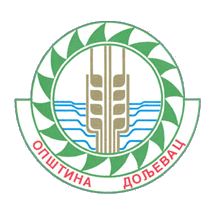 КОНКУРСНА ДОКУМЕНТАЦИЈАЈАВНА НАБАВКА РАДОВИ  НА ИЗГРАДЊИ ПРИМАРНОГ КОЛЕКТОРА КАНАЛИЗАЦИОНЕ МРЕЖЕ У МАЛОШИШТУОТВОРЕНИ  ПОСТУПАКЈАВНА НАБАВКА бр.:404-2-53/2017-05УКУПАН БРОЈ СТРАНА:56ОБЈАВЉЕНО НА ПОРТАЛУ ЈАВНИХ НАБАВКИ(26.05.2017. година)Дољевац, мај 2017.годинеНа основу чл. 32. и 61. Закона о јавним набавкама („Сл. гласник РС” бр. 124/12, 14/15 и 68/15 ), члана  2. Правилника о обавезним елементима конкурсне документације у поступцима јавних набавки и начину доказивања испуњености услова („Службени  гласник РС” број 86/15), Одлуке о покретању поступка јавне набавке брoj:404-2-53/2017-05, и Решења о образовању Комисије за јавну набавку број:404-2-53/2017-05 од 14.03.2017.године, припремљена јеКОНКУРСНА ДОКУМЕНТАЦИЈАЗА  ЈАВНУ НАБАВКУ РАДОВИ НА ИЗГРАДЊИ ПРИМАРНОГ КОЛЕКТОРА КАНАЛИЗАЦИОНЕ МРЕЖЕ У МАЛОШИШТУУ ОТВОРЕНОМ  ПОСТУПКУ, ЈН БРОЈ:404-2-53/2017-05Конкурсна документација садржи :Конкурсна документација има укупно56страна.I.ОПШТИ ПОДАЦИ О ЈАВНОЈ НАБАВЦИ Подаци о наручиоцу:Назив наручиоца: :Општинска управа општине Дољевац.Адреса наручиоца: :Николе Тесле 121, 18410 Дољевац.Матични број :07171820.ПИБ:100491448Шифра делатности:8411 – Делатност државних органаИнтернет страница наручиоца:http://www.opstinadoljevac.rs/.Врста наручиоца::Општинска управа општине Дољевац.Врста поступка јавне набавкеПредметна јавна набавка се спроводи у отвореном поступку, у складу са одредбама Закона о јавним набавкама (у даљем тексту: Закон), и подзаконским актима којима се уређују јавне набавке, као и прописима којима се уређује изградња објеката, односно извођење грађевинских радова.Врсте предмета јавне набавке:Предмет јавне набавке бр.404-2-53/2017-05 су радови на изградњи примарног колектора канализационе мреже у Малошишту.ПартијеПредметна јавна набавка није обликована у партијама.Циљ поступкаПоступак јавне набавке се спроводи ради закључења уговора о јавној набавци.Резервисана јавна набавкаНаручилац не спроводи резервисану јавну набавку у смислу одредби члана 8. Закона о јавним набавкама.Електронска лицитацијаНаручилац не спроводи електронску лицитацију у смислу члана 42. Закона.Лице за контакт или службаЛице (или служба) за контакт:[Јадранка Николић],е-mail адреса (или број факса):[opstina@opstinadoljevac.rs, тел. 018/4810-054, факс: 018/4810-055].Рок у коме ће наручилац донети одлуку о додели уговораОдлуку о додели уговора наручилац ће донети у року од 10 дана, с тим што тај рок не може бити дужи од 25 (двадесетпет) дана од дана отварања понуда.II.ПОДАЦИ О ПРЕДМЕТУ ЈАВНЕ НАБАВКЕПредмет јавне набавкеОпис предмета јавне набавке::Предмет јавне набавке бр.404-2-53/2017-05 је извођење  радова на изградњи примарног колектора канализационе мреже у Малошишту Назив и ознака из Општег речника набавке:ОРН:  45232410-9 Радови на канализационој мрежиПартијеПредметна јавна набавка није обликована у партијама.  III.ВРСТА, ТЕХНИЧКЕ КАРАКТЕРИСТИКЕ, КВАЛИТЕТ, КОЛИЧИНА И ОПИС РАДОВА, НАЧИН СПРОВОЂЕЊА КОНТРОЛЕ И ОБЕЗБЕЂИВАЊА ГАРАНЦИЈЕ КВАЛИТЕТА, РОК ИЗВРШЕЊА, МЕСТО ИЗВРШЕЊА,ОБИЛАЗАК ЛОКАЦИЈЕ ЗА ИЗВОЂЕЊЕ РАДОВА И УВИД У ПРОЈЕКТНУ ДОКУМЕНТАЦИЈУВрста радоваРадови на изградњи примарног колектора канализационе мреже у Малошишту у складу са техничком документацијом, спецификацијама и техничким условима који су саставни део Конкурсне документације.Техничке карактеристике, квалитет, количина, опис радоваТехничке карактеристике, квалитет, количина и опис радова дати су поглављу XII.  ОБРАЗАЦ  СТРУКТУРЕ ЦЕНЕ СА УПУТСТВОМ КАКО ДА СЕ ПОПУНИ које садржи спецификацију радова, јединицу мере, уградњу материјала и сл. као и  количину радова коју је потребно извршити.Начин спровођења контроле и обезбеђивање гаранције квалитетаЗа укупан уграђени материјал Извођач радова мора да има сертификате квалитета и атесте који се захтевају по важећим прописима и мерама за објекте те врсте у складу са пројектном документацијом.Достављени извештаји о квалитету уграђеног материјала морају бити издати од акредитоване лабораторије за тај тип материјала.Уколико Наручилац утврди да употребљени материјал не одговара стандардима и техничким прописима, он га може одбити и забранити његову употребу. У случају спора меродаван је налаз овлашћене организације за контролу квалитета.Извођач радова је дужан да о свом трошку обави одговарајућа испитивања материјала. Поред тога, он је одговоран уколико употреби материјал који не одговара квалитету.У случају да је због употребе неквалитетног материјала угрожена безбедност или функционалност објекта, Наручилац има право да тражи од Извођача радова да поруши изведене радове и да их о свом трошку поново изведе у складу са техничком документацијом и уговорним одредбама. Уколико Извођач радова у одређеном року то не учини, Наручилац има право да ангажује друго лице на терет Извођача радова.Стручни надзор над извођењем уговорених радова се врши у складу са законом којим се уређује планирање и изградња. Извођач радова се не ослобађа одговорности ако је штета настала због тога што је при извођењу одређених радова поступао по захтевима Наручиоца.Контрола и обезбеђивање гаранције квалитета спроводе се преко стручног надзора који, у складу са законом, одређује Наручилац, који проверава и утврђује да ли су радови изведени у складу са техничком документацијом и предвиђеном спецификацијом радова у погледу врсте, количине, квалитета  и рока за извођење радова, о чему редовно извештава Наручиоца, у складу са уговором о вршењу стручног надзора и према законским прописима.Након окончања свих предвиђених радова уписом у Грађевински дневник, извођач радова је у обавези да обавести предстaвника наручиоца и стручни надзор, како би се потписао Записник о примопредаји радова.Битни захтеви који нису укључени у важеће техничке норме и стандарде, а који се односе на заштиту животне средине, енергетску ефикасност, безбедност и друге околности од општег интереса, морају да се поштују приликом извођења грађевинских и грађевинско занатских радова, у складу са прописима којима се уређују наведене области.Контрола извођења радова вршиће се и од стране лица одговорног код Наручиоца за праћење и контролисање извршења  уговора који буде закључен по спроведеном поступку предметне јавне набавке. Лице одговорно за праћење и контролисање извршења уговорних обавеза је Срђан Марјановић, телефон: 062210100.Рок за извођење радовaРок за извођење грађевинских радова који су предмет јавне набавке не може бити дужи од 180 (стоосамдесет) календарских дана од увођења у посао понуђача- извођача радова. Надзор је дужан да Извођача уведе у посао 10 дана од потписивања Уговора уколико другачије није договорено.Радови на објекту изводе се  (без фаза извођења).Место извођења радова и вршења надзора(Радови се изводе у КО Малошиште.)Обилазак локације за  извођење радова и увид у пројектну  документацијуРади обезбеђивања услова за припрему прихватљивих понуда,  Наручилац ће омогућити обилазак локације за  извођење радова и увид у пројектну  документацију за предметну јавну набавку, али само уз претходну пријаву, која се подноси дан пре намераваног обиласка локације, на меморандуму заинтересованог лица и која садржи податке о лицима овлашћеним за обилазак локације.Заинтересована лица достављају пријаве на e-mail адресу Наручиоца   opstina@opstinadoljevac.rs, које  морају бити примљене од  Наручиоца  најкасније два дана пре истека рока за пријем понуда.Обилазак локације није могућ на дан истека рока за пријем понуда. Лице за контакт:Јадранка Николићтелефон018/4810-054.Сва заинтересована лица која намеравају да поднесу понуду морају да изврше обилазак локације за  извођење  радова и увид у пројектну документацију,  што ће се евидентирати од стране Наручиоца.О извршеном обиласку локације за извођење радова и о извршеном увиду у пројектну документацију, понуђач даје изјаву на Обрасцу изјаве о обиласку локације за извођење радова и извршеном увиду у пројектну документацију ( Поглавље XVII. Конкурсне документације).IV – TEХНИЧКА ДОКУМЕНТАЦИЈА И ПЛАНОВИИзвод из пројекта за грађевинску дозволуПројектни задатак је прецизиран у оквиру ПРОЈЕКТА ЗА ГРАЂЕВИНСКУ ДОЗВОЛУV.УСЛОВИ ЗА УЧЕШЋЕ У ПОСТУПКУ ЈАВНЕ НАБАВКЕ ИЗ ЧЛ. 75. И 76. ЗАКОНА О ЈАВНИМ НАБАВКАМА И УПУТСТВО КАКО СЕ ДОКАЗУЈЕ ИСПУЊЕНОСТ ТИХ УСЛОВА1.ОБАВЕЗНИ УСЛОВИ Право на учешће у поступку јавне набавке имају понуђачи који испуњавају ОБАВЕЗНЕ УСЛОВЕ за учешће у поступку јавне набавке, који су прописани чланом 75. Закона о јавним набавкама (у даљем тексту: Закон).Обавезни услови су:Услов: Понуђач у поступку јавне набавке мора да докаже да је регистрован код надлежног органа, односно уписан у одговарајући регистар (члан 75. став 1. тачка 1) Закона).Услов: Понуђач у поступку јавне набавке мора да докаже да он и његов законски заступник није осуђиван за неко од кривичних дела као члан организоване криминалне групе, да није осуђиван за кривична дела против привреде, кривична дела против животне средине, кривично дело примања или давања мита, кривично дело преваре (члан 75. став 1. тачка 2 )Закона).Услов: Понуђач у поступку јавне набавке мора доказати да је измирио доспеле порезе, доприносе и друге јавне дажбине у складу са прописима Републике Србије или стране државе када има седиште на њеној територији. (члан 75. ст. 1. тачка 4) Закона).Услов: Понуђачи су дужни да при састављању својих понуда изричито наведу да су поштовали обавезе које произлазе из важећих прописа о заштити на раду, запошљавању и условима рада, заштити животне средине, као и да немају забрану обављања делатности која је на снази у време подношења понуде (члан 75. став 2. Закона).2. ДОДАТНИ УСЛОВИПонуђач који учествује у поступку предметне јавне набавке, мора испунити додатне услове за учешће у поступку јавне набавке, одређене у члану 76. став 2. Закона, и то:да располаже потребним финансијским, пословним, кадровским и техничким капацитетом, да је доставио финансијска обезбеђења и да је обишао локацију.Финансијски капацитет:Пословни капацитет:3) Кадровски капацитет 4)Технички капацитет5. Обилазак локацијеНаведене доказе о испуњености услова понуђач може доставити у виду неоверених копија, а наручилац може пре доношења одлуке о додели уговора, да тражи од понуђача, чија је понуда на основу извештаја о стручној оцени понуда  оцењена као најповољнија да достави на увид оригинал или оверену копију свих или појединих доказа.Ако понуђач у остављеном примереном року који не може бити краћи од пет дана, не достави на увид оригинал или оверену копију тражених доказа, наручилац ће његову понуду одбити као неприхватљиву.Понуђачи који су регистровани у регистру који води Агенција за привредне регистре не морају да доставе доказ из чл.75.ст.1. тач.1) – Извод из регистра Агенције за привредне регистре, који је јавно доступан на интернет страници Агенције за привредне регистре.Уколико су понуђачи регистровани у Регистру понуђача, који води Агенција за привредне регистре, не морају да достављају доказе из чл.75.став 1.тач.1) до 4) ЗЈН., већ су у обавези, да јасно нагласе да су уписани у Регистар понуђача.Наручилац неће одбити понуду као неприхватљиву, уколико понуда не садржи доказ одређен конкурсном документацијом, ако понуђач у понуди наведе  интернет страницу на којој су подаци који су тражени у оквиру услова јавно доступни.Уколико је доказ о испуњености услова електронски документ, понуђач доставља копију електронског документа у писаном облику, у складу са законом којим се уређује електронски документ.Ако се у држави у којој понуђач има седиште не издају тражени докази, понуђач може, уместо доказа, приложити своју писану изјаву, дату под кривичном и материјалном одговорношћу оверену пред судским или управним органом, јавним бележником или другим надлежним органом те државе.Ако понуђач има седиште у другој држави, наручилац може да провери да ли су документи којима понуђач доказује испуњеност тражених услова издати од стране надлежних органа те државе.Понуђач је дужан да без одглагања писмено обавести наручиоца о било којој промени у вези са испуњеношћу услова из поступка јавне набавке, која наступи до доношења одлуке, односно закључења уговора, односно током важења уговора о јавној набавци и да је документује на прописан начин.VI. УПУТСТВО ПОНУЂАЧИМА КАКО ДА САЧИНЕ ПОНУДУПОДАЦИ О ЈЕЗИКУ НА КОЈЕМ ПОНУДА МОРА ДА БУДЕ САСТАВЉЕНАПонуда мора бити састављена на српском језику.НАЧИН НА КОЈИ ПОНУДА МОРА ДА БУДЕ ПОДНЕТА И САЧИЊЕНАПонуђач понуду подноси непосредно или путем поште у затвореној коверти или кутији, затворену на начин  да се приликом отварања понуда може са сигурношћу утврдити да се први пут отвара.	Понуђач може да поднесе само једну понуду.	Понуђач који је самостално поднео понуду не може истовремено да учествује у заједничкој понуди или као подизвођач, нити исто лице може учествовати у више заједничких понуда. Све понуде које су поднете супротно овој забрани,  Наручилац ће да одбије.У Обрасцу понуде (Поглавље VII. Конкурсне документације), понуђач наводи на који начин подноси понуду, односно да ли подноси понуду самостално, или као заједничку понуду или подноси понуду са подизвођачем.	На полеђини коверте или на кутији навести назив и адресу понуђача.У случају да понуду подноси група понуђача ( заједничка понуда) , на коверти је потребно назначити да се ради о групи понуђача и навести називе и адресу свих понуђача из групе понуђача. 	Понуду доставити на адресу (Наручиоца)Николе Тесле 121,18410 Дољевац, са назнаком „Понуда за јавну набавку радови на изградњи примарног колектора канализационе мреже у Малошишту ЈН бр.404-2-53/2017-05, НЕ ОТВАРАТИ“. Понуда се сматра благовременом, ако је примљена од стране наручиоца до 26.06.2017.године, до 15,00 часова.Наручилац ће по пријему понуде, на коверти, односно кутији, у којој се понуда налази, уписати време пријема и евидентирати број и датум понуде према редоследу приспећа. Уколико је понуда достављена непосредно, наручилац ће понуђачу предати потврду пријема понуде. У потврди пријема понуде наручилац ће навести датум и сат пријема понуде.	Понуда коју наручилац није примио у року одређеном за подношење понуда, односно која је примљена по истеку дана и сата до којег се могу поднети понуде, сматраће се неблаговременом.	Понуда, поред докумената којима се доказује испуњеност обавезних и додатних услова, мора да садржи:образац понуде,модел уговора,образац структуре цене,образац трошкова припреме понуде,образац изјаве о независној понуди,образац изјаве о поштовању обавеза из члана 75. став 2. Закона,образац Референтне листе и образац Потврде о раније реализованим уговорима,образац Изјаве о техничкој опремљености Менично писмо са меничним овлашћењем као гаранцију за озбиљност понуде на износ од 5% од вредности понуде без ПДВ-аоригинал писма о намерама банке о издавању банкарске гаранције за повраћај аванса – у висини траженог аванса образац изјаве о обиласку локације за извођење радова и извршеном увиду у пројектну документацију друге обрасце и изјаве из Конкурсне документације, ако су тражени у конкурсној документацији и ако је њихово достављање одређено као обавеза.Понуђач је дужан да, на начин дефинисан конкурсном документацијом, попуни, овери печатом и потпише све обрасце из конкурсне документације. Обрасци се не могу попуњавати и потписивати графитном оловком.Обрасце понуђач мора попунити читко, односно дужан је уписати податке у, за њих предвиђена празна поља или заокружити већ дате елементе у обрасцима, тако да обрасци буду у потпуности попуњени, а садржај јасан и недвосмислен. Понуда се даје у оригиналу, на обрасцима преузете конкурсне документације са свим страницама преузете конкурсне документације, са свим наведеним траженим подацима.Понуђач је дужан да доказе о испуњености услова и понуду преда у форми која онемогућава убацивање или уклањање појединих докумената након отварања понуде (повезана јемствеником или на други начин).Уколико понуђачи подносе заједничку понуду, група понуђача може да се определи да обрасце дате у конкурсној документацији потписују и печатом оверавају сви понуђачи из групе понуђача или група понуђача може да одреди једног понуђача из групе који ће потписивати и печатом оверавати обрасце дате у конкурсној документацији, изузев образаца који подразумевају давање изјава под матерјалном и кривичном одговорношћу (нпр. Изјава о независној понуди, Изјава о поштовању обавеза из члана 75. став 2. Закона),који морају бити потписани и оверени печатом од стране сваког понуђача из групе понуђача.У случају да се понуђачи определе да један понуђач из групе потписује и печатом оверава обрасце дате у конкурсној документацији (изузев образаца који подразумевају давање изјава под материјалном и кривичном одговорношћу),то треба да дефинишу споразумом којим се понуђачи из групе међусобно и према наручиоцу обавезују на извршење јавне набавке, а који чини саставни део заједничке понуде сагласно чл. 81. Закона.ПАРТИЈЕПредметна јавна набавка није  обликована у партије.ПОНУДА СА ВАРИЈАНТАМАПодношење понуде са варијантама није дозвољено.НАЧИН ИЗМЕНЕ, ДОПУНЕ И ОПОЗИВА ПОНУДЕУ року за подношење понуде понуђач може да измени, допуни или опозове своју понуду на начин који је одређен за подношење понуде.Понуђач је дужан да јасно назначи који део понуде мења односно која документа накнадно доставља. Измену, допуну или опозив понуде треба доставити на адресу: Општинска управа општине Дољевац, Николе Тесле 121, 18410 Дољевац, са назнаком:„Измена понуде за јавну набавку радови на изградњи примарног колектора канализационе мреже у Малошишту ЈН бр. 404-2-53/2017-05 - НЕ ОТВАРАТИ”  или„Допуна понуде за јавну набавку  радови на изградњи примарног колектора канализационе мреже у Малошишту ЈН бр. 404-2-53/2017-05 - НЕ ОТВАРАТИ” или„Опозив понуде за јавну набавку радови на изградњи примарног колектора канализационе мреже у Малошишту – ЈН бр. 404-2-53/2017-05 - НЕ ОТВАРАТИ” или„Измена и допуна понуде за јавну набавку радови на изградњи примарног колектора канализационе мреже у Малошишту – ЈН бр. 404-2-53/2017-05 - НЕ ОТВАРАТИ”.На полеђини коверте или на кутији навести назив и адресу понуђача. У случају да понуду подноси група понуђача, на коверти је потребно назначити да се ради о групи понуђача и навести називе и адресу свих учесника у заједничкој понуди.По истеку рока за подношење понуда понуђач не може да повуче нити да мења своју понуду.УЧЕСТВОВАЊЕ У ЗАЈЕДНИЧКОЈ ПОНУДИ ИЛИ КАО ПОДИЗВОЂАЧ 	Понуђач понуду може да поднесе самостално или  са подизвођачем.Понуду може поднети група понуђача (заједничка понуда). Понуду може поднети задруга, самостално, у своје име, а за рачун задругара или заједничку понуду у име задругара. Ако задруга подноси понуду у своје име, за обавезе из поступка јавне набавке и уговора о јавној набавци одговара задруга и задругари, у складу са законом. Ако задруга подноси заједничку понуду у име задругара , за обавезе из поступка јавне набавке и уговор о јавној набавци неограничено солидарно одговарају задругари.ПОНУДА СА ПОДИЗВОЂАЧЕМУколико понуђач подноси понуду са подизвођачем дужан је да у Обрасцу понуде (Поглавље VII. Конкурсне документације) наведе да понуду подноси са подизвођачем, да наведе проценат укупне вредности набавке који ће поверити подизвођачу,  а који не може бити већи од 50%, као и део предмета набавке који ће извршити преко подизвођача. Понуђач у Обрасцу понуде наводи назив и седиште подизвођача, уколико ће делимично извршење набавке поверити подизвођачу. 	Уколико уговор о јавној набавци буде закључен између наручиоца и понуђача који подноси понуду са подизвођачем, тај подизвођач ће бити наведен и у уговору о јавној набавци.Понуђач је дужан да за подизвођаче достави доказе о испуњености услова који су наведени у поглављу V.УСЛОВИ ЗА УЧЕШЋЕ У ПОСТУПКУ ЈАВНЕ НАБАВКЕ ИЗ ЧЛ.  75. И 76. ЗАКОНА О ЈАВНИМ НАБАВКАМА И УПУТСТВО КАКО СЕ ДОКАЗУЈЕ ИСПУЊЕНОСТ ТИХ УСЛОВА Конкурсне документације, на начин како је то наведено у делу тог поглавља који се односи на Доказивање испуњености обавезних услова уколико понуђач понуду подноси са подизвођачем.Понуђач у потпуности одговара наручиоцу за извршење обавеза из поступка јавне набавке, односно извршење уговорних обавеза, без обзира на број подизвођача. Понуђач је дужан да наручиоцу, на његов захтев, омогући приступ код подизвођача, ради утврђивања испуњености тражених услова.У предметној јавној набавци Наручилац не предвиђа пренос доспелих потраживања директно подизвођачу.ЗАЈЕДНИЧКА ПОНУДАПонуду може поднети група понуђача.Уколико понуду подноси група понуђача, саставни део заједничке понуде мора бити Споразум којим се понуђачи из групе међусобно и према наручиоцу обавезују на извршење јавне набавке, а који обавезно садржи податке из члана 81. став 4. тач. 1) до 2) Закона и то:податке о члану групе који ће бити носилац посла, односно који ће поднети понуду и који ће заступати групу понуђача пред наручиоцем;опис послова сваког од понуђача из групе понуђача у извршењу уговора.Поред наведених обавезних елемената, споразум садржи и податке о:понуђачу који ће у име групе понуђача потписати уговор, понуђачу који ће у име групе понуђача дати средство обезбеђења, понуђачу који ће издати рачун, рачуну на који ће бити извршено плаћање, обавезама сваког од понуђача из групе понуђача за извршење уговора.Група понуђача је дужна да достави све доказе о испуњености услова који су наведени у поглављу V.УСЛОВИ ЗА УЧЕШЋЕ У ПОСТУПКУ ЈАВНЕ НАБАВКЕ ИЗ ЧЛ.  75. И 76. ЗАКОНА О ЈАВНИМ НАБАВКАМА И УПУТСТВО КАКО СЕ ДОКАЗУЈЕ ИСПУЊЕНОСТ ТИХ УСЛОВА Конкурсне документације , на начин како је то наведено у делу тог поглавља који се односи на Доказивање испуњености обавезних и додатних услова уколико понуду подноси група понуђача.Понуђачи из групе понуђача одговарају неограничено солидарно према наручиоцу. НАЧИН И УСЛОВИ ПЛАЋАЊА, ГАРАНТНИ РОК, КАО И ДРУГЕ ОКОЛНОСТИ ОД КОЈИХ ЗАВИСИ ПРИХВАТЉИВОСТ  ПОНУДЕ9.1. Захтеви у погледу начина, рока и услова плаћања.9.1.1. Плаћање радова се врши на основу испостављене авансне, привремених месечних и окончане ситуације, потписане од стране одговорног Извођача радова и надзорног органа. Поред уговора, основ за плаћање окончане ситуације мора бити и записник о примопредаји радова са позитивним мишљењем, потписаним од стране свих чланова Комисије за технички преглед објекта.Рок плаћања је 45 дана од дана пријема одговарајућег документа који испоставља Извођач радова, а којим је потврђено извођење радова, потписан од стране стручног надзора.Плаћање се врши уплатом на рачун Извођача радова.9.2. Захтеви у погледу гарантног рокаГаранција  не може бити краћа од 24 месеца од дана  примопредаје радова, осим ако је Правилником о минималним гарантним роковима за поједине врсте материјала, опреме, односно радова није другачије одређено. За уграђене материјале важи гарантни рок у складу са условима произвођача, који тече од дана извршене примопредаје радова. 9.3. Захтев у погледу рока и места извођења радоваРок за извођење грађевинских радова који су предмет јавне набавке не може бити дужи од 180  (сто осамдесет) календарских дана од увођења у посао понуђача- извођача радова. Надзор је дужан да Извођача уведе у посао 10 дана од потписивања Уговора уколико другачије није договорено.Радови на објекту изводе се  (без фаза извођења)Понуђач је у обавези да у оквиру понуде достави ДИНАМИЧКИ ПЛАН ИЗВОЂЕЊА РАДОВА - текстуално и табеларно.Место извођења радова - Радови се изводе у КО Малошиште..9.4. Захтев у погледу рока важења понудеРок важења понуде не може бити краћи од 30 дана од дана отварања понуда.У случају истека рока важења понуде, наручилац је дужан да у писаном облику затражи од понуђача продужење рока важења понуде.Понуђач који прихвати захтев за продужење рока важења понуде на може мењати понуду.9.5. Други захтеви-Полиса осигурања Изабрани понуђач (извођач радова) је дужан да осигура радове, раднике, материјал и опрему од уобичајених ризика до њихове пуне вредности (осигурање објекта у изградњи) и достави наручиоцу, најкасније 7(седам) дана од дана закључења уговора, полису осигурања, оригинал или оверену копију, са роком важења за цео период извођења радова. Изабрани понуђач (извођач радова) је такође дужан да, најкасније у року од 7 (седам) дана од дана закључења уговора,достави наручиоцу полису осигурања од одговорности за штету причињену трећим лицима и стварима трећих лица, оригинал или оверену копију, са роком важења за цео период извођења радова, у свему према важећим прописима.Уколико се рок за извођење радова продужи, изабрани понуђач (извођач радова) је дужан да достави, пре истека уговореног рока, полисе осигурања са новим периодом осигурања. Понуђач попуњава Образац изјаве о достављању полисе осигурања, који је дат у Поглављу XVI.Конкурсне документације.ВАЛУТА И НАЧИН НА КОЈИ МОРА ДА БУДЕ НАВЕДЕНА И ИЗРАЖЕНА ЦЕНА У ПОНУДИЦена мора бити исказана у динарима, са и без пореза на додату вредност,са урачунатим свим трошковима које понуђач има у реализацији предметне јавне набавке, с тим да ће се за оцену понуде узимати у обзир цена без пореза на додату вредност.Цена је фиксна и не може се мењати.Ако је у понуди исказана неуобичајено ниска цена, наручилац ће поступити у складу са чланом 92. Закона.Ако понуђена цена укључује увозну царину и друге дажбине, понуђач је дужан да тај део одвојено искаже у динарима. ПОДАЦИ О ДРЖАВНОМ ОРГАНУ ИЛИ ОРГАНИЗАЦИЈИ, ОДНОСНО ОРГАНУ ИЛИ СЛУЖБИ ТЕРИТОРИЈАЛНЕ АУТОНОМИЈЕ  ИЛИ ЛОКАЛНЕ САМОУПРАВЕ ГДЕ СЕ МОГУ БЛАГОВРЕМЕНО ДОБИТИ ИСПРАВНИ ПОДАЦИ О ПОРЕСКИМ ОБАВЕЗАМА, ЗАШТИТИ ЖИВОТНЕ СРЕДИНЕ, ЗАШТИТИ ПРИ ЗАПОШЉАВАЊУ, УСЛОВИМА РАДА И СЛ., А КОЈИ СУ ВЕЗАНИ ЗА ИЗВРШЕЊЕ УГОВОРА О ЈАВНОЈ НАБАВЦИ Подаци о пореским обавезама се могу добити у Пореској управи Министарства финансија.Подаци о заштити животне средине се могу добити у агенцији за заштиту животне средине и у министарству надлежном за послове заштите животне средине ( тренутно то је Министарство пољопривреде, шумарства, водопривреде и заштите животне средине)Подаци о заштити при запошљавању и условима рада могу се добити у Министарству рада, запошљавања и социјалне политике.ПОДАЦИ О ВРСТИ, САДРЖИНИ, НАЧИНУ ПОДНОШЕЊА, ВИСИНИ И РОКОВИМА ОБЕЗБЕЂЕЊА ИСПУЊЕЊА ОБАВЕЗА ПОНУЂАЧА1) За озбиљност понудеПонуђач је дужан да уз понуду достави средство финансијског обезбеђења за  озбиљност понуде, односно бланко сопствену меницу,која мора бити евидентирана у Регистру меница и овлашћења народне банке Србије. Меница мора бити оверена печатом и потписана од стране лица овлашћеног за потписивање, а уз исту мора бити достављено, попуњено и оверено менично писмо-овлашћење за корисника бланко менице, са назначеним износом у висини од 5 % од понуђеног износа (без ПДВ-а).  Уз меницу мора бити достављена копија захтева за регистрацију, копија картона депонованих потписа који је издат од стране пословне банке коју понуђач наводи у меничном овлашћењу.Рок важења менице је 30 дана од дана отварања понуде.Наручилац ће уновчити меницу за озбиљност понуде уколико: понуђач након истека рока за подношење понуде повуче, опозове или измени своју понуду;Понуђач коме је додељен уговор благовремено не потпише уговор о јавној набавци; Понуђач коме је додељен уговор не поднесе банкарску гаранцију за повраћај аванса у висини траженог авансаПонуђач коме је додељен уговор не поднесе бланко соло меницу као регистровану код НБС, као гаранцију за добро извршење посла у складу са захтевима из конкурсне документције;Понуђач коме је додељен уговор не достави Наручиоцу полису осигурања за објекат у изградњи и полису осигурања од одговорности за штету причињену трећим лицима са важношћу, за цео период радова који су предмет уговора. Наручилац ће вратити средство обезбеђења за озбиљност понуде понуђачима са којима није закључен уговор, одмах по закључењу уговора са изабраним понуђачем.     2) За добро извршење посла Изабрани понуђач се обавезује да у року од седам дана од дана закључења уговора преда наручиоцу бланко сопствену меницу као обезбеђење за добро извршење посла, која мора бити евидентирана у Регистру меница и овлашћења народне банке Србије.Меница мора бити оверена печатом и потписана од стране лица овлашћеног за потписивање, а уз исту мора бити достављено, попуњено и оверено менично писмо-овлашћење за корисника бланко менице, са назначеним износом у висини од 10 % од понуђеног износа (без ПДВ-а).  Уз меницу мора бити достављена копија захтева за регистрацију, копија картона депонованих потписа који је издат од стране пословне банке коју понуђач наводи у меничном овлашћењу.Рок важења менице је 60 дана од дана истека рока за коначно извршење уговорених радова.Наручилац ће уновчити меницу за добро извршење посла уколико:     1) наручилац да се предвиђени радови не извршавају у складу са Уговором    2) наручилац утврди да је извођач радова, приликом извођења радова нанео штету наручиоцу или трећем лицу3) За отклањање грешака у гарантном рокуИзабрани понуђач се обавезује да у тренутку примопредаје радова преда наручиоцу бланко сопствену меницу као обезбеђење за отклањање грешака у гарантном року.Меница мора бити евидентирана у Регистру меница и овлашћења народне банке Србије.Меница мора бити оверена печатом и потписана од стране лица овлашћеног за потписивање, а уз исту мора бити достављено, попуњено и оверено менично писмо-овлашћење за корисника бланко менице, са назначеним износом у висини од 5 % од понуђеног износа (без ПДВ-а).  Уз меницу мора бити достављена копија захтева за регистрацију, копија картона депонованих потписа који је издат од стране пословне банке коју понуђач наводи у меничном овлашћењу.Рок важења менице је 60 дана од дана истека гарантног рока. Наручилац ће уновчити меницу у случају да изабрани понуђач не изврши обавезу отклањања евентуалних грешака у гарантном року.4) Понуђач је дужан да уз понуду достави Оригинал писмо о намерама банке за издавање банкарске гаранције за повраћај аванса, обавезујућег карактера за банку, да ће у случају да понуђач добије посао, најкасније у року од 7 дана од дана закључења уговора, издати банкарску гаранцију за повраћај аванса, у висини траженог аванса, са роком важења који не може бити краћи од рока одређеног у конкурсној документацији за правдање аванса. Писмо не сме бити ограничено роком трајања (датумом) и не сме имати садржину која се односи на политику банке и одредницу да писмо не представља даљу обавезу за банку, као гаранта. Уколико понуђач не достави меницу за озбиљност понуде и тражено писмо о намерама банке, његова понуда ће бити одбијена као неприхватљива. По извршењу свих уговорених обавеза понуђача средства финансијског обезбеђења ће бити враћена. ОТВАРАЊЕ ПОНУДАОтварање понуда одржаће се 26.06.2017.година године, у 15,15 часова у радним просторијама Наручиоца, на адреси:Општинска управа општине Дољевац, Николе Тесле 121, 18410 Дољевац, просторијa:11, спрат1.Отварање понуда је јавно и може присуствовати свако заинтересовано лице.У поступку отварања понуда активно могу да учествују само овлашћени представници понуђача.Пре почетка поступка јавног отварања понуда овлашћени представници понуђача, који ће учествовати поступку отварања понуда, дужни су да наручиоцу предају оверено овлашћење на меморандуму Понуђача, на основу кога ће доказати  овлашћење за активно учешће у поступку отварања понуда.ЗАШТИТА ПОВЕРЉИВОСТИ ПОДАТАКА КОЈЕ НАРУЧИЛАЦ СТАВЉА ПОНУЂАЧИМА НА РАСПОЛАГАЊЕ, УКЉУЧУЈУЋИ И ЊИХОВЕ ПОДИЗВОЂАЧЕ Предметна набавка не садржи поверљиве информације које наручилац ставља на располагање понуђачима.ЗАШТИТА ПОВЕРЉИВОСТИ ПОДАТАКА О ПОНУЂАЧИМАНаручилац је дужан да чува као поверљиве све податке о понуђачима садржане у понуди које је као такве, који су посебним прописом утврђени као поверљиви и које је као такве понуђач означио речју „ПОВЕРЉИВИ“ у понуди. Наручилац ће одбити  давање информације која би значила повреду поверљивости података добијених у понуди;Наручилац је дужан да чува као пословну тајну имена заинтересованих лица и  понуђача, као и податке о поднетим понудама, до отварања понуда.Неће се сматрати поверљивим докази о испуњености обавезних услова, цена и други подаци из понуде који су од значаја за примену елемената критеријума и рангирање понуде. ДОДАТНЕ ИНФОРМАЦИЈЕ ИЛИ ПОЈАШЊЕЊА У ВЕЗИ СА ПРИПРЕМАЊЕМ ПОНУДЕЗаинтересовано лице може, у писаном облику (путем поште на адресу наручиоцаОпштинска управа општине Дољевац, Николе Тесле 121., 18410 Дољевац, електронске поште на e-mailopstina@opstinadoljevac.rs или факсом на број018/4810-055)тражити од наручиоца додатне информације или појашњења у вези са припремањем понуде, при чему може да укаже наручиоцу и на евентуалне недостатке и неправилности у Конкурсној документацији, најкасније 5 (пет) дана пре истека рока за подношење понуде. Наручилац је дужан да у року од 3 (три) дана од дана пријема захтева објави одговор на Порталу јавних набавки и на својој интернет страници.Додатне информације или појашњења упућују се са напоменом "Захтев за додатним информацијама или појашњењима конкурсне документације, ЈН бр.404-2-53/2017-05".Ако наручилац измени или допуни кокурсну документацију 8 (осам) или мање дана пре истека рока за подношење понуда, дужан је да продужи рок за подношење понуда и на Порталу јавних набавки и на својој интернет страници  објави обавештење о продужењу рока за подношење понуда.По истеку рока предвиђеног за подношење понуда наручилац не може да мења нити да допуњује конкурсну документацију.Тражење додатних информација или појашњења у вези са припремањем понуде телефоном није дозвољено.  Комуникација у поступку јавне набавке врши се искључиво на начин одређен чл. 20.Закона.ДОДАТНА ОБЈАШЊЕЊА ОД ПОНУЂАЧА ПОСЛЕ ОТВАРАЊА ПОНУДА И КОНТРОЛА КОД ПОНУЂАЧА ОДНОСНО ЊЕГОВОГ ПОДИЗВОЂАЧАПосле отварања понуда наручилац може приликом стручне оцене понуда да у писаном облику захтева од понуђача додатна објашњења која ће му помоћи при прегледу, вредновању и упоређивању понуда, а може да врши контролу (увид) код понуђача, односно његовог подизвођача (чл.93.Закона).Уколико наручилац оцени да су потребна додатна објашњења или је потребно извршити контролу (увид) код понуђача, односно његовог подизвођача, наручилац ће понуђачу оставити примерени рок да поступи по позиву наручиоца, односно да омогући наручиоцу контролу (увид) код понуђача, као и код његовог подизвођача.Наручилац може уз сагласност понуђача да изврши исправке рачунских грешака уочених приликом разматрања понуде по окончаном поступку отварања.У случају разлике између јединичне и укупне цене, меродавна је јединична цена. Ако се понуђач не сагласи са исправком рачунских грешака, наручилац ће његову понуду одбити као неприхватљиву.ВРСТА КРИТЕРИЈУМА ЗА ДОДЕЛУ УГОВОРА, ЕЛЕМЕНТИ КРИТЕРИЈУМА НА ОСНОВУ КОЈИХ СЕ ДОДЕЉУЈЕ УГОВОР И МЕТОДОЛОГИЈА ЗА ДОДЕЛУ ПОНДЕРА ЗА СВАКИ ЕЛЕМЕНТ КРИТЕРИЈУМАКритеријум за оцењивање понуде је „Најнижа понуђена цена“.При  оцењивању понуда, Наручилац је дужан да примењује само критеријум који је одређен  Конкурсном документацијом.ЕЛЕМЕНТИ КРИТЕРИЈУМА НА ОСНОВУ КОЈИХ ЋЕ НАРУЧИЛАЦ ИЗВРШИТИ ДОДЕЛУ УГОВОРА У СИТУАЦИЈИ КАДА ПОСТОЈЕ ДВЕ ИЛИ ВИШЕ ПОНУДА СА ЈЕДНАКИМ БРОЈЕМ ПОНДЕРА ИЛИ ИСТОМ ПОНУЂЕНОМ ЦЕНОМ У ситуацији када постоје две или више понуда са истом понуђеном ценом изборнајповољније понуде ће се извршити на тај начин што ће бити изабрана понуда понуђача који је тражио мањи износ аванса.У ситуацији када два или више понуђача који су понудили исту цену траже истиизнос аванса, избор најповољније понуде ће се извршити на тај начин што ће битиизабрана понуда понуђача који је понудио дужи гарантни рок .КОРИШЋЕЊЕ ПАТЕНТА И ОДГОВОРНОСТ ЗА ПОВРЕДУ ЗАШТИЋЕНИХ ПРАВА ИНТЕЛЕКТУАЛНЕ СВОЈИНЕ ТРЕЋИХ ЛИЦАНакнаду за коришћење патената, као и одговорност за повреду заштићених права интелектуалне својине трећих лица сноси понуђач.РАЗЛОЗИ ЗА ОДБИЈАЊЕ ПОНУДЕНаручилац ће одбити понуду ако:понуђач не докаже да испуњава обавезне услове за учешће;понуђач не докаже да испуњава додатне услове понуђач није доставио тражена средства финансијског обезбеђења;у понуди није приложена попуњена, потписана и оверена Изјава о обезбеђењу полиса/е осигурања; је понуђени рок важења понуде краћи од прописаног;6. није доставио потписане све обавезне обрасце дефинисане конкурсном документацијом7. понуда садржи друге недостатке због којих није могуће утврдити стварну садржину понуде или није могуће упоредити је са другим понудама;Наручилац може одбити понуду уколико поседује доказ да је понуђач у претходне три године пре објављивања позива за подношење понуда у поступку јавне набавке:поступао супротно забрани из чл. 23. и 25.ЗЈН-а;учинио повреду конкуренције; доставио неистините податке у понуди или без оправданих разлога одбио да закључи уговор о јавној набавци, након што му је уговор додељен;  одбио да достави доказе и средства финансијског обезбеђења на шта се у понуди обавезао.Наручилац може одбити понуду уколико поседује доказ који потврђује да понуђач није испуњавао своје обавезе по раније закљученим уговорима о јавним набавкама који су се односили на исти предмет набавке, за период од претходне три године пре објављивања позива за подношење понуда.Докази на основу којих наручилац може одбити понуду су: исправа о наплаћеној уговорној казни; исправа о реализованом средству обезбеђења испуњења обавеза у поступку јавне набавке или испуњења уговорних обавеза; правоснажна судска одлука или коначна одлука другог надлежног органа;рекламације корисника, ако нису отклоњене у уговореном року; извештај надзорног органа о изведеним радовима који нису у складу са пројектом, односно уговором; изјава о раскиду уговора због неиспуњења битних елемената уговора дата на начин и под условима предвиђеним законом којим се уређују облигациони односи; доказ о ангажовању на извршењу уговора о јавној набавци лица која нису означена у понуди као подизвођачи, односно чланови групе понуђача; други одговарајући доказ примерен предмету јавне набавке, који се односи на испуњење обавеза у ранијим поступцима јавне набавке или по раније закљученим уговорима о јавним набавкама.22. НЕГАТИВНА РЕФЕРЕНЦАНаручилац ће одбити  понуду понуђача уколико поседује доказ који потврђује да понуђач није испуњавао своје обавезе по раније закљученим уговорима о јавним набавкама који су се односили на исти предмет набавке, за период од претходне три године пре објављивања позива за подношење понуда.Докази из става 1.ове тачке су: исправа о наплаћеној уговорној казни; исправа о реализованом средству обезбеђења испуњења обавеза у поступку јавне набавке или испуњења уговорних обавеза; правоснажна судска одлука или коначна одлука другог надлежног органа;рекламације корисника, ако нису отклоњене у уговореном року; извештај надзорног органа о изведеним радовима који нису у складу са пројектом, односно уговором; изјава о раскиду уговора због неиспуњења битних елемената уговора дата на начин и под условима предвиђеним законом којим се уређују облигациони односи; доказ о ангажовању на извршењу уговора о јавној набавци лица која нису означена у понуди као подизвођачи, односно чланови групе понуђача; други одговарајући доказ примерен предмету јавне набавке, који се односи на испуњење обавеза у ранијим поступцима јавне набавке или по раније закљученим уговорима о јавним набавкама.Доказ из става 2. подтачка 3) ове тачке може да се односи на поступак који је спровео или уговор који је закључио и други наручилац ако је предмет јавне набавке истоврстан.23.РОКОВИ И НАЧИН ПОДНОШЕЊА ЗАХТЕВА ЗА ЗАШТИТУ ПРАВА СА УПУТСТВОМ О УПЛАТИ ТАКСЕ ИЗ ЧЛАНА 156. ЗАКОНАЗахтев за заштиту права може да поднесе понуђач, односно  заинтересовано лице које има интерес за доделу уговора у овом поступку јавне набавке и које је претрпело или би могло да претрпи штету због поступања наручиоца противно одредбама Закона (у даљем тексту: подносилац захтева).Захтев за заштиту права подноси се наручиоцу, а копија се истовремено доставља Републичкој комисији за заштиту права у поступцима јавних набавки на адресу: Немањина 22-26, 11000 Београд. Захтев за заштиту права доставља се непосредно, електронском поштом на e-mail:opstina@opstinadoljevac.rs, факсом на број018/4810-055или препорученом пошиљком са повратницом.Захтев за заштиту права може се поднети у току целог поступка јавне набавке, против сваке радње наручиоца,осим ако Законом није другачије одређено. Захтев за заштиту права којим се оспорава врста поступка, садржина позива за подношење понуда или конкурсне документације, сматраће се благовременим ако је примљен од стране наручиоца најкасније 7 (седам) дана пре истека рока за подношење понуда, без обзира на начин достављања,и уколико је подносилац захтева у складу са чланом 63. став 2. Закона указао наручиоцу на евентуалне недостатке и неправилности, а наручилац исте није отклонио.Захтев за заштиту права којим се оспоравају радње које наручилац предузме пре истека рока за подношење понуда, а након истека рока из члана 149. став 3. Закона, сматраће се благовременим уколико је поднет најкасније до истека рока за подношење понуда. После доношења одлуке о додели уговора из члана 108. Закона или одлуке о обустави поступка јавне набавке из члана 109. Закона, рок за подношење захтева за заштиту права је 10 (десет) дана од дана објављивања одлуке на Порталу јавних набавки.Захтевом за заштиту права не могу се оспоравати радње наручиоца предузете у поступку јавне набавке ако су подносиоцу захтева били или могли бити познати разлози за његово подношење пре истека рока из члана 149. ст. 3. и 4. Закона, а подносилац захтева га није поднео пре истека тог рока.Ако је у истом поступку јавне набавке поново поднет захтев за заштиту права од стране истог подносиоца захтева, у том захтеву се не могу оспорати радње наручиоца за које је подносилац захтева по поднетом захтеву знао или могао знати приликом подношења претходног захтева.О поднетом захтеву за заштиту права Наручилац објављује обавештење на Порталу јавних набавки и на својој интернет страници, најкасније у року од два дана од дана пријема захтева за заштиту права.После поднетог захтева за заштиту права, Наручилац спроводи, односно зауставља  даље  активности у складу са одредбом члана 150. Закона.Подносилац захтева је дужан да уплати таксу на следећи рачун: Текући рачун:840-30678845-06, Модел:97, Позив на број:50-016  Прималац: буџет Републике Србије.Подносилац захтева дужан је да на рачун буџета Републике Србије уплати таксу од:-120.000 динара, ако се захтев за зштиту права подноси пре отварања понуда и ако процењена вредност није већа од 120.000.000 динара;- 250.000 динара ако се захтев за зштиту права подноси пре отварања понуда и ако је процењена вредност већа од 120.000.000 динара;-120.000 динара, ако се захтев за заштиту права подноси након отварања понуда и ако процењена вредност није већа од 120.000.000 динара;- 0,1 % процењене вредности јавне набавке, односно понуђене цене понуђача којем је додељен уговор, ако се захтев за заштиту права подноси након отварања понуда и ако је та вредност већа од 120.000.000 динара.Поступак заштите права понуђача уређен је одредбама чл. 138. – 166. Закона.23.РОК У КОЈЕМ ЋЕ УГОВОР БИТИ ЗАКЉУЧЕННаручилац ће уговор о јавној набавци доставити понуђачу којем је уговор додељен у року од 8 (осам) дана од дана протека рока за подношење захтева за заштиту права.У случају да је поднета само једна понуда наручилац може закључити уговор пре истека рока за подношење захтева за заштиту права, у складу са чланом 112. став 2. тачка 5) Закона.24.ИЗМЕНЕ ТОКОМ ТРАЈАЊА УГОВОРА О ЈАВНОЈ НАБАВЦИ РАДОВИНА ИЗГРАДЊИ ПРИМАРНОГ КОЛЕКТОРА КАНАЛИЗАЦИОНЕ МРЕЖЕ У МАЛОШИШТУНаручилац може, након закључења Уговора о јавној набавци ИЗВОЂЕЊЕ РАДОВА НА ИЗГРАДЊИ ПРИМАРНОГ КОЛЕКТОРА КАНАЛИЗАЦИОНЕ МРЕЖЕ У МАЛОШИШТУ спровођења поступка јавне набавке, да повећа обим радова који су предмет уговора, ако је то повећање последица околности које су уочене у току реализације уговора и без чијег извођења циљ закљученог уговора не би био остварен у потпуности.Вредност повећаног обима радоване може бити већа од 5% укупне вредности закљученог уговора. Наведено ограничење не односи се на вишкове радова уколико су ти радови уговорени. ( члан 115. ст. 1. и 3. Закона).Ако вредност повећаног обима радова прелази прописане лимите,  повећање обима предмета уговора не може се извршити без спровођења одговарајућег поступка јавне набавке.Наручилац ће дозволити продужетак рока за извођење радова , ако наступе околности на које извођач радова није могао да утиче, а које се односе на:природни догађај (пожар, поплава, земљотрес, изузетно лоше време неуобичајено за годишње доба и за место на коме се радови изводе и сл.);мере које буду предвиђене актима надлежних органа;услови за извођење радова у земљи или води, који нису предвиђени техничком документацијом;закашњење наручиоца да Извођача радова уведе у посао;непредвиђене радове за које Извођач радова приликом извођења радова није знао нити је могао знати да се морају извести.У случају потребе извођења непредвиђених радова, поред продужења рока, наручилац ће дозволити и промену вредности закљученог уговора, до износа трошкова који су настали због извођења тих радова, под условом да вредност тих трошкова не прелази прописане лимите за повећање обима предмета јавне набавке.Наручилац доноси одлуку о измени уговора због повећања обима предмета јавне набавке или због промене других битних елемената уговора, у складу са чланом 115. Закона.	Изменом уговора, по било ком од наведених основа, не може се мењати предмет јавне набавке. VII  ОБРАЗАЦ ПОНУДЕПонуда бр ________________ од ________________ за јавну набавку(радови на изградњи примарног колектора канализационе мреже у Малошишту број404-2-53/2017-051)ОПШТИ ПОДАЦИ О ПОНУЂАЧУ2) ПОНУДУ ПОДНОСИ: Напомена: заокружити начин подношења понуде и уписати податке о подизвођачу, уколико се понуда подноси са подизвођачем, односно податке о свим учесницима заједничке понуде, уколико понуду подноси група понуђача3) ПОДАЦИ О ПОДИЗВОЂАЧУ Напомена:Табелу „Подаци о подизвођачу“ попуњавају само они понуђачи који подносе  понуду са подизвођачем, а уколико има већи број подизвођача од места предвиђених у табели, потребно је да се наведени образац копира у довољном броју примерака, да се попуни и достави за сваког подизвођача.4) ПОДАЦИ О УЧЕСНИКУ  У ЗАЈЕДНИЧКОЈ ПОНУДИНапомена:Табелу „Подаци о учеснику у заједничкој понуди“ попуњавају они понуђачи који подносе заједничку понуду.Потребно је да се наведени образац копира у довољном броју примерака, да се попуни и достави за сваког понуђача који је учесник у заједничкој понуди.5) ОПИС ПРЕДМЕТА НАБАВКЕ[навести предмет јавне набавке]НАПОМЕНА:Овом понудом прихватамо све услове из позива за подношење понуда и конкурсне документације за ову јавну набавкуДатум 					              Понуђач    М. П. _____________________________			________________________________Напомене:Образац понуде понуђач мора да попуни, овери печатом и потпише, чиме потврђује да су тачни подаци који су у обрасцу понуде наведени. Уколико понуђачи подносе заједничку понуду, понуду потписује члан групе понуђача који  је Споразумом овлашћен да поднесе понуду, а понуду могу да потпишу и печатом овере сви понуђачи из групе понуђача Уколико је предмет јавне набавке обликован у више партија, понуђачи ће попуњавати образац понуде за сваку партију посебно.VIII. ОБРАЗАЦ ИЗЈАВЕ О НЕЗАВИСНОЈ ПОНУДИНа основу члана 26. став 2. Закона, ____________________________________________, 	(назив понуђача)дајем следећу ИЗЈАВУ О НЕЗАВИСНОЈ ПОНУДИИзјављујем, под пуном материјалном и кривичном одговорношћу, да сам понуду у поступку јавне набавке радови на изградњи примарног колектора канализационе мреже у Малошишту [404-2-53/2017-05], поднео независно, без договора са другим понуђачима или заинтересованим лицима.Напомена: у случају постојања основане сумње у истинитост изјаве о независној понуди, наручулац ће одмах обавестити организацију надлежну за заштиту конкуренције. Организација надлежна за заштиту конкуренције, може понуђачу, односно заинтересованом лицу изрећи меру забране учешћа у поступку јавне набавке ако утврди да је понуђач, односно заинтересовано лице повредило конкуренцију у поступку јавне набавке у смислу закона којим се уређује заштита конкуренције. Мера забране учешћа у поступку јавне набавке може трајати до две године. Уколико понуду подноси група понуђача, Изјава мора бити потписана од стране овлашћеног лица сваког понуђача из групе понуђача и оверена печатом.IX.  ОБРАЗАЦ ТРОШКОВА ПРИПРЕМЕ ПОНУДЕ(За обе партије)На основу члана 88. став 1. Закона, _______________________________________, као понуђач,	назив понуђачадоставља укупан износ и структуру трошкова припремања понуде, како следи у табели:Напомена: достављање овог обрасца није обавезно.Трошкове припреме и подношења понуде сноси искључиво понуђач и не може тражити од наручиоца накнаду трошкова.Ако је поступак јавне набавке обустављен из разлога који су на страни наручиоца, наручилац је дужан да понуђачу надокнади трошкове израде узорка или модела, ако су израђени у складу са техничким спецификацијама наручиоца и трошкове прибављања средства обезбеђења, под условом да је понуђач тражио накнаду тих трошкова у својој понуди.X.  ОБРАЗАЦ ИЗЈАВЕ О ПОШТОВАЊУ ОБАВЕЗА  ИЗ ЧЛ. 75. СТ. 2. ЗАКОНАПоступајући по одредби члана  75. став 2. Закона, __________________________________, 										назив понуђачакао овлашћено лице понуђача (или као законски заступник понуђача) ,  дајем следећу ИЗЈАВУИзјављујем, под пуном материјалном и кривичном одговорношћу, да је Понуђач__________________________________________ при састављању понуде за јавну набавку	назив понуђачарадови на изградњи примарног колектора канализационе мреже у Малошишту бр. 404-2-53/2017-05, поштовао обавезе које произлазе из важећих прописа о заштити на раду, запошљавању и условима рада, заштити животне средине и потврђујем да понуђач нема забрану обављања делатности која је на снази у време подношења понуде.Напомена: Уколико понуду подноси група понуђача, Изјава мора бити потписана од стране овлашћеног лица сваког понуђача из групе понуђача и оверена печатом.XI.  МОДЕЛ УГОВОРА О ИЗВОЂЕЊУ ГРАЂЕВИНСКИХ РАДОВА НАИЗГРАДЊИ ПРИМАРНОГ КОЛЕКТОРА КАНАЛИЗАЦИОНЕ МРЕЖЕ У МАЛОШИШТУЗакључен  у ________________, дана___________године, између:НАРУЧИЛАЦ РАДОВА:Наручиоца : Општинска управа општине Дољевацса седиштем у  Дољевцу, ул. Николе Тесле број 121, 18410 Дољевац ПИБ: 100491448,  Матични број: 07171820Број рачуна: 840-154640-62Телефон:018/4810-054, Факс:018/4810-055коју заступа начелница – Гордана Цветковић(у даљем тексту:наручиоц)иИЗВОЂАЧ РАДОВА:______________________________________________са седиштем у ______________________назив извођачаул.___________________________________бр.______, ПИБ___________________ кога заступаадреса___________________________________________________(у даљем тексту: Извођач радова).Или Носилац посла ______________________________________са седиштем у _________________назив носиоца послаул.___________________________________бр.______, ПИБ___________________ кога заступаадреса___________________________________(у даљем тексту: Извођач радова) са члановима групе __________________________________________са седиштем у _________________назив члана групеул.________________________________________бр.______, ПИБ_______________ иадреса__________________________________________са седиштем у _________________назив члана групеул.________________________________________бр.______, ПИБ_______________ илиНосилац посла ______________________________________са седиштем у _________________назив носиоца послаул.___________________________________бр.______, ПИБ___________________ кога заступаадреса___________________________________(у даљем тексту: Извођач радова) са подизвођачем__________________________________________са седиштем у _________________назив Подизвођачаул.________________________________________бр.______, ПИБ_______________ иадресаЧлан 1. 	Уговорне стране констатују:	- да је Наручилац на основу члана 32. Закона о јавним набавкама („Службени гланик РС” број 124/12, 14/15 и 68/15), дана 17.03.2017.године, објавио Позив за подношење понуда у отвореном поступку и Конкурсну документацију, за јавну набавку извођења грађевинских радова на изградњи примарног колектора канализационе мреже у Малошишту,ЈН. Бр. 404-2-53/2017-05,на Порталу јавних набавки и на интернет страници наручиоца, 	- да је у прописаним роковима спровео поступак јавне набавке, извршио оцену, вредновање и упоређивање понуда и да је као најповољнију понуду изабрао понуду коју је поднео Извођач радова, која у потпуности одговара свим условима из Закона о јавним набавкама, захтевима конкурсне документације, као и техничким спецификацијама;	-да је Наручилац у складу са чланом 108. став 1. Закона о јавним набавкама, донео Одлуку о додели уговора бр._______од___________ године, којом је уговор о јавној набавци доделио Извођачу радова. 1. Предмет уговораЧлан 2. 	Предмет овог уговора је извршење радова на изградњи примарног колектора канализационе мреже у Малошишту.Ради извршења радова који су предмет Уговора, Извођач радова се обавезује да обезбеди радну снагу, материјал, грађевинску и другу опрему, изврши грађевинске, грађевинско-занатске и припремно-завршне радове, као и све друго неопходно за потпуно извршење радова који су предмет овог уговора.Вредност радова – ценаЧлан 3Уговорне стране утврђују да цена свих радова који су предмет Уговора износи:______________ динара без ПДВ-а (словима:_________________________________________),од чега је ПДВ_______________ динара, што са ПДВ-ом износи ______________________(словима:_____________________________) динара,а добијена је на основу јединичних цена из усвојене понуде Извођача радова број ___________ од ___________2017. године.Уговорена цена је фиксна по јединици мере и не може се мењати услед повећања цене елемената на основу којих је одређена.Осим вредности рада, добара и услуга неопходних за извршење уговора, цена обухвата и трошкове организације градилишта, осигурања и све остале зависне трошкове Извођача радова.Понуђеном ценом из става 1 овог Члана Уговора обухваћено је: вредност материјала, радне снаге, механизације, оплате, средства за рад, унутрашњи и спољашњи транспорт, чување и одржавање радова, осигурање и обезбеђење одвијања саобраћаја у току радова,обезбеђење целокупних радова, материјала, грађевинске механизације, гаранције, осигурање, рад ноћу и рад недељом и празником, све привремене радове потребне за извођење сталних радова, све таксе, накнаде, као и све трошкове мобилизације и демобилизације градилишта, организације истог, спровођење мера безбедности и здравља на раду и заштите животне средине, градилишних прикључака, припремних радова, градилишне ограде и градилишне табле, прилазне путеве и платое за комуникацију и организацију грађења, режијске и све друге трошкове који се јаве током извођења радова и који су потребни за извођење и завршетак радова у складу са захтевима Наручиоца. Уговорене јединичне цене за материјал, инсталације и сву опрему, подразумевају франко градилиште, односно објекат, размештено и изведено према техничкој документацији.Услови и начин плаћањаЧлан 4	Уговорне стране су сагласне да се плаћање по овом уговору изврши у року од 45 дана по испостављеној: авансној ситуацији у износу од _________________ динара; месечним привременим ситуацијама; и окончаној ситуацији, сачињеним на основу оверене грађевинске књиге изведених радова и јединичних цена из усвојене понуде бр. ________од _________ и потписаним од стране стручног надзора, с тим што окончана ситуација мора износити минимум 10% (десет процената) од уговорене вредности. Основ за плаћање окончане ситуације мора бити и записник о примопредаји радова са позитивним мишљењем, потписаним од стране свих чланова Комисије за технички преглед објекта.	Кoмплетну документацију неопходну за оверу привремене ситуације: листове грађевинске књиге, одговарајуће атесте за уграђени материјал и другу документацију Извођач радова доставља стручном надзору који ту документацију чува дo примопредаје и коначног обрачуна, у супротном се неће извршити плаћање тих позиција, што Извођач радова признаје без права приговора.Рок за завршетак радоваЧлан 5	Извођач радова се обавезује да уговорене радове изведе у року од ____ (______________________) календарских дана рачунајући од дана увођења у посао, а према приложеном динамичком плану, који је саставни део Уговора.	Датум увођења у посао стручни надзор уписује у грађевински дневник. Рок за увођење у посао је најкасније 10 дана од дана ступања на снагу овог Уговора уколико није другачије одређено.Под завршетком радова сматра се дан њихове спремности за примопредају изведених радова, а што стручни надзор констатује у грађевинском дневнику.Утврђени рокови су фиксни и не могу се мењати без сагласности Наручиоца.Ако постоји оправдана сумња да ће радови бити изведени у уговореном року, Наручилац има право да затражи од Извођача радова да предузме потребне мере којима се обезбеђује одговарајуће убрзање радова и њихово усклађивање са уговореним планом грађења.Члан 6Извођач радова има право да зaхтева продужење рока за извођење радова у случају у коме је због промењених околности или неиспуњења обавеза Наручиоца био спречен да изводи радове.Као разлози због којих се, у смислу става 1. овог члана, може захтевати продужење рокова, сматрају се нарочито:природни догађаји (пожар, поплава, земљотрес, изузетно лоше време неуобичајено за годишње доба и за место на коме се радови изводе и сл.);мере предвиђене актима надлежних органа;услови за извођење радова у земљи или води, који нису предвиђени техничком документациком;закашњење увођења Извођача радова у посао;непредвиђени радови за које Извођач радова приликом извођења радова није знао нити је могао знати да се морују извести.Наручилац одлучује да ли ће и за колико продужити рок за завршетак радова у  року од 8 дана од дана када је Извођач радова затражио од Наручиоца да одлучи о продужењу рока за завршетак радова. Уколико Извођач радова пропусти да достави благовремено упозорење о кашњењу или не сарађује у смислу решавања овог кашњења, кашњење изазавано овим пропустом се неће разматрати приликом одређивања новог рока за завршетак радова.	Захтев за продужење рока за извођење радова Извођач радова писмено подноси Наручиоцу у року од једног дана од сазнања за околност, а најкасније 10 (десет) дана пре истека коначног рока за завршетак радова. Уговорени рок је продужен када уговорне стране закључе Анекс уговора у складу са одлуком коју Наручилац донесе на начин и под условима прописаним чланом 115. Закона.У случају да Извођач радова не испуњава предвиђену динамику, обавезан је да уведе у рад више извршилаца, без права на захтевање повећаних трошкова или посебне накнаде.Ако Извођач радова падне у доцњу са извођењем радова, нема право на продужење уговореног рока због околности које су настале у време доцње.Уговорна казнаЧлан 7Уколико Извођач радова не заврши радове у уговореном року, дужан је да плати Наручиоцу радова уговорну казну у висини 0,5% (0,5 проценатa) од укупно уговорене вредности без ПДВ-а за сваки дан закашњења. Уколико је укупан износ обрачунат по овом основу већи од 5% од Укупне уговорене цене без ПДВ-а, Наручилац може једнострано раскинути Уговор.Наплату уговорне казне Наручилац радова ће извршити, без претходног пристанка Извођача радова, умањењем рачуна наведеног у окончаној ситуацији.Ако је Наручилац због закашњења у извођењу или предаји изведених радова претрпео какву штету, може захтевати од Извођача радова и потпуну накнаду штете, независно од уговорене казне и заједно са њом.Обавезе Извођача радоваЧлан 8Извођач радова се обавезује да радове изведе у складу са важећим техничким прописима, документацијом и овим уговором као и да исте по завршетку преда Наручиоцу радова, као и:да пре почетка радова Наручиоцу радова достави решење о именовању одговорног Извођача радова;    да по пријему пројектно-техничке документације исту детаљно прегледа и брижљиво проучи и у року од 10 дана, рачунајући од дана примопредаје техничке документације, достави у писаном облику Наручиоцу евентуалне примедбе на разматрање и даље поступање. Неблаговремено уочене или достављене примедбе, као и евентуални недостаци у пројектно-техничкој документацији који нису могли остати непознати да је пројектно-техничка документација, на време, савесно и брижљиво сагледана, неће се узете у обзир, нити ће имати утицаја на рок и цену извођења радова;да у року од 7 (седам) дана од дана потписивања уговора достави стручном надзору динамични план извођења радова; да о свом трошку обезбеди и истакне на видном месту градилишну таблу у складу са важећим прописима;да се строго придржава мера заштите на раду; да по завршеним радовима одмах обавести Наручиоцу радова да је завршио радове и да је спреман за њихову примопредају;да изводи радове према документацији на основу које је издато одобрење за изградњу, односно главном пројекту, у складу са прописима, стандардима, техничким нормативима и нормама квалитета које важе за поједине врсте радова, инсталацију и опреме;да обезбеди довољну радну снагу на градилишту и благовремену испоруку уговореног материјала и опреме потребну за извођење уговором преузетих радова;да обезбеди безбедност свих лица на градилишту, као и одговарајуће обезбеђење складишта својих материјала и слично, тако да се Наручилац радова ослобађа свих одговорности према државним органима, што се тиче безбедности, прописа о заштити животне средине, и радно-правних прописа за време укупног трајања извођења радова до предаје радова Наручиоцу радова;да уредно води све књиге предвиђене законом и другим прописима Републике Србије;да на градилишту обезбеди уговор о грађењу, решење о одређивању одговорног извођача радова на градилишту и главни пројекат, односно документацију на основу које се објекат гради;да омогући вршење стручног надзора на објекту;да омогући наручиоцу сталан надзор над радовима и контролу количине и квалитета употребљеног материјала;да поступи по свим основаним примедбама и захтевима Наручиоца радова датим на основу извршеног надзора и да у том циљу, у зависности од конкретне ситуације, о свом трошку, изврши поправку или рушење или поновно извођење радова, замену набављеног или уграђеног материјала, опреме, уређаја и постројења или убрзања извођења радова када је запао у доцњу у погледу уговорених рокова извођења радова;да уведе у рад више смена, продужи смену или уведе у рад више извршилаца, без права на повећање трошкова или посебне накнаде за то уколико не испуњава предвиђену динамику;да сноси трошкове накнадних прегледа комисије за пријем радова уколико се утврде неправилности и недостаци;да гарантује квалитет изведених радова и употребљеног материјала, с тим да отклањању недостатка у гарантном року за изведене радове Извођач мора да приступи у року од 5 дана;да обезбеди доказ о квалитету извршених радова, односно уграђеног материјала, инсталација и опреме.да Извођач отклони, све евентуално начињене штете на постојећим инсталацијама, објектима, саобраћајницама, јавним и приватним површинамаОбавезе Наручиоца радоваЧлан 9Наручилац радова ће обезбедити вршење стручног надзора над извршењем уговорних обавеза Извођача радова.Наручилац радова се обавезује да уведе Извођача радова у посао, предајући му техничку документацију као и обезбеђујући му несметан прилаз градилишту.Наручилац радова се обавезује да учествује у раду комисије за примопредају и коначни обрачун изведених радова са стручним надзором и Извођачем радова.Наручилац радова се обавезује да пре почетка рада на градилишту писменим актом одреди координатора за безбедност и здравље на раду у фази извођења радова, а у складу са законом који регулише ову област;Евентуалне примедбе и предлози надзорног органаЧлан 10Евентуалне примедбе и предлози надзорног органа уписују се у грађевински дневник.Извођач радова је дужан да поступи по оправданим примедбама и захтевима надзорног органа и да отклони недостатке у радовима у погледу којих су стављене примедбе и то на сопствени трошак.Финансијско обезбеђењеЧлан 11	Понуђач је дужан да уз понуду достави средство финансијског обезбеђења за  озбиљност понуде, односно бланко сопствену меницу, која мора бити евидентирана у Регистру меница и овлашћења народне банке Србије. Меница мора бити оверена печатом и потписана од стране лица овлашћеног за потписивање, а уз исту мора бити достављено, попуњено и оверено менично писмо-овлашћење за корисника бланко менице, са назначеним износом у висини од 5 % од понуђеног износа (без ПДВ-а).  Уз меницу мора бити достављена копија захтева за регистрацију, копија картона депонованих потписа који је издат од стране пословне банке коју понуђач наводи у меничном овлашћењу.Рок важења менице је 60 дана од дана отварања понуде.Наручилац ће уновчити меницу за озбиљност понуде уколико: понуђач након истека рока за подношење понуде повуче, опозове или измени своју понуду;Понуђач коме је додељен уговор благовремено не потпише уговор о јавној набавци; Понуђач коме је додељен уговор не поднесе банкарску гаранцију за повраћај аванса у висини траженог авансаПонуђач коме је додељен уговор не поднесе бланко соло меницу као регистровану код НБС, као гаранцију за добро извршење посла у складу са захтевима из конкурсне документције;Понуђач коме је додељен уговор не достави Наручиоцу полису осигурања за објекат у изградњи и полису осигурања од одговорности за штету причињену трећим лицима са важношћу, за цео период радова који су предмет уговора. Наручилац ће вратити средство обезбеђења за озбиљност понуде понуђачима са којима није закључен уговор, одмах по закључењу уговора са изабраним понуђачем.     Изабрани понуђач се обавезује да у року од седам дана од дана закључења уговора преда наручиоцу бланко сопствену меницу као обезбеђење за добро извршење посла, која мора бити евидентирана у Регистру меница и овлашћења народне банке Србије.Меница мора бити оверена печатом и потписана од стране лица овлашћеног за потписивање, а уз исту мора бити достављено, попуњено и оверено менично писмо-овлашћење за корисника бланко менице, са назначеним износом у висини од 10 % од понуђеног износа (без ПДВ-а).  Уз меницу мора бити достављена копија захтева за регистрацију, копија картона депонованих потписа који је издат од стране пословне банке коју понуђач наводи у меничном овлашћењу.Рок важења менице је 60 дана од дана истека рока за коначно извршење уговорених радова.Наручилац ће уновчити меницу за добро извршење посла уколико:     1) наручилац утврди да се предвиђени радови не извршавају у складу са Уговором    2) наручилац утврди да је извођач радова, приликом извођења радова нанео штету наручиоцу или трећем лицуИзабрани понуђач се обавезује да у тренутку примопредаје радова преда наручиоцу бланко сопствену меницу као обезбеђење за отклањање грешака у гарантном року.Меница мора бити евидентирана у Регистру меница и овлашћења народне банке Србије.Меница мора бити оверена печатом и потписана од стране лица овлашћеног за потписивање, а уз исту мора бити достављено, попуњено и оверено менично писмо-овлашћење за корисника бланко менице, са назначеним износом у висини од 5 % од понуђеног износа (без ПДВ-а).  Уз меницу мора бити достављена копија захтева за регистрацију, копија картона депонованих потписа који је издат од стране пословне банке коју понуђач наводи у меничном овлашћењу.Рок важења менице је 60 дана од дана истека гарантног рока. Наручилац ће уновчити меницу у случају да изабрани понуђач не изврши обавезу отклањања евентуалних грешака у гарантном року.Понуђач је дужан да уз понуду достави Оригинал писмо о намерама банке за издавање банкарске гаранције за повраћај аванса, обавезујућег карактера за банку, да ће у случају да понуђач добије посао, најкасније у року од 7 дана од дана закључења уговора, издати банкарску гаранцију за повраћај аванса, у висини траженог аванса, са роком важења који не може бити краћи од рока одређеног у конкурсној документацији за правдање аванса. Писмо не сме бити ограничено роком трајања (датумом) и не сме имати садржину која се односи на политику банке и одредницу да писмо не представља даљу обавезу за банку, као гаранта. ОсигурањеЧлан 12Извођач радова је дужан да осигура радове, раднике, материјал и опрему од уобичајних ризика до њихове пуне вредности (осигурање објекта у изградњи) и достави наручиоцу полису осигурања, оригинал или оверену копију, са роком важења за цео период извођења радова.Извођач радова је такође дужан да достави наручиоцу полису осигурања од одговорности за штету причињену трећим лицима и стварима трећих лица, оригинал или оверену копију, са роком важења за цео период извођења радова, у свему према важећим законским прописима.Уколико се рок за извођење радова продужи, извођач радова је дужан да достави, пре истека уговореног рока, полисе осигурања из става 1. и 2. овог члана, са новим периодом осигурања.Гаранција за изведене радове и гарантни рокЧлан 13Извођач радова гарантује да су изведени радови у време примопредаје у складу са уговором, прописима и правилима струке и да немају мана које онемогућавају или умањују њихову вредност или њихову подобност за редовну употребу, односно употребу одређену уговором.Гарантни рок за квалитет изведених радове износи ____ месеци и рачуна се од датума примопредаје радова. Гарантни рок за сву уграђену опрему и материјал је у складу са гарантним роком произвођача рачунајући од датума примопредаје радова, с тим што је извођач радова дужан да сву документацију о гаранцијама произвођача опреме, заједно са упутствима за употребу, прибави и преда Наручиоцу радова.Извођач радова је дужан да о свом трошку отклони све недостатке који се покажу у току гарантног рока, а који су наступили услед тога што се Извођач није држао својих обавеза у погледу квалитета радова и материјала у року од 5 дана од пријема писаног захтева од стране Наручиоца.Независно од права из гаранције, Наручилац радова има право да од извођача радова захтева накнаду штете која је настала као последица неквалитетно изведених радова или уградње материјала неодговарајућег квалитета.Квалитет уграђеног материјалаЧлан 14За укупан уграђени материјал Извођач радова мора да има сертификате квалитета и атесте који се захтевају по важећим прописима и мерама за објекте те врсте у складу са пројектном документацијом.Достављени извештаји о квалитету уграђеног материјала морају бити издати од акредитоване лабораторије за тај тип материјала.Уколико Наручилац утврди да употребљени материјал не одговара стандардима и техничким прописима, он га може одбити и забранити његову употребу. У случају спора меродаван је налаз овлашћене организације за контролу квалитета.Извођач радова је дужан да о свом трошку обави одговарајућа испитивања материјала. Поред тога, он је одговоран уколико употреби материјал који не одговара квалитету.У случају да је због употребе неквалитетног материјала угрожена безбедности функционалност објекта, Наручилац има право да тражи од Извођача радова да поруши изведене радове и да их о свом трошку поново изведе у складу са техничком документацијом и уговорним одредбама. Уколико Извођач радова у одређеном року то не учини, Наручилац има право да ангажује друго лице на терет Извођача радова.Стручни надзор над извођењем уговорених радова се врши складу са законом којим се уређује планирање и изградња. Извођач радова се не ослобађа одговорности ако је штета настала због тога што је при извођењу одређених радова поступао по захтевима Наручиоца.Вишкови и мањкови радоваЧлан 15За свако одступање од техничке документације на основу које се изводе радови и уграђује опрема, односно за свако одступање од уговорених радова, Извођач радова је дужан да о томе обавести Наручиоца и да тражи писмену сагласност за та одступања. Извођач радова не може захтевати повећање уговорене цене за радове које је извршио без сагласности Наручиоца.Вишкови или мањкови радова за чије извођење је Наручилац дао сагласност, обрачунавају се и плаћају по уговореним фиксним јединичним ценама и стварним количинама изведених радова.Наручилац има право да у току извођења радова, односно монтаже опреме, одустане  од дела радова и опреме предвиђених у техничкој документацији чија укупна вредност не прелази 10% укупне уговорене цене, под условом да се тим одустајањем не угрозе гарантоване карактеристике објекта као целине.Непредвиђени радовиЧлан 16.Непредвиђени радови су они радови чије је предузимање било нужно због осигурања стабилности објекта или ради спречевања настанка штете, а изазвани су неочекиваном тежом природом земљишта, неочекиваном појавом воде или другим ванредним и неочекиваним догађајем.Непредвиђене радове Извођач радова може да изведе и без претходне сагласности наручиоца, ако због њихове хитности није био у могућности да прибави ту сагласност.  Извођач  радова је дужан без одлагања обавестити Наручиоца о разлозима за извођење непредвиђених радова и о предузетим мерама. Извођач радова има право на правичну накнаду за непредвиђене радове који су морали бити обављени.Наручилац може раскинути овај уговор ако би услед непредвиђених радова уговорена цена морала бити повећана за 5%, и више, о чему је дужан без одлагања обавестити Извођача радова. У случају раскида уговора Наручилац је дужан исплатити Извођачу радова одговарајући део цене за већ извршене радове, као и правичну накнаду за учињене неопходне трошкове.Примопредаја изведених радоваЧлан 17Примопредаја изведених радова врши се по завршетку извођења уговорених радова на објекту, односно свих радова предвиђених одобрењем за изградњу или одобрењем за извођење радова и техничком документацијом.Примопредаја изведених радова може да се врши и упоредо са извођењем радова на захтев Наручиоца, ако по завршетку извођења свих радова на објекту не би могла да се изврши контрола дела изведених радова.Примопредаја изведених радова обухвата контролу усклађености изведених радова са одобрењем за изградњу или одобрењем за извођење радова и техничком документацијом на основу које се изводе уговорени радови, као и са техничким прописима и стандардима који се односе на поједине врсте радова, односно материјала, опреме и инсталација.Извођач радова о завршетку уговорених радова обавештава Наручиоца и стручни надзор, а дан завршетка радова уписује се у грађевински дневник.Примопредаја радова се врши комисијски најкасније у року од 15 (петнаест) дана од завршетка радова.Комисију за примопредају радова именоваће Наручилац, а обавезно је чине 2(два) представника Наручиоца, 1(један) представник Канцеларије и 1 (један) представник Извођача радова, уз присуство Стручног надзора.Комисија сачињава записник о примопредаји.Извођач радова је дужан да приликом примопредаје преда Наручиоцу, пре техничког прегледа пројекте изведених радова у два примерка са одговарајућим атестима за уграђени материјал и извештајима.Грешке, односно недостатке које утврди Наручилац у току извођења или приликом преузимања и предаје радова, Извођач радова мора да отклони без одлагања. Уколико те недостатке Извођач радова не почне да отклања у року од 3 (три) дана и ако их не отклони у разумно утврђеном року, Наручилац има право да те недостатке отклони преко другог лица на терет Извођача радова.Евентуално уступање отклањања недостатака другом лицу, Наручилац ће учинити по тржишним ценама и са пажњом доброг привредника. Примопредају радова обезбедиће Наручилац у законски предвиђеном року. Наручилац ће у моменту у примопредаје радова од стране Извођача радова примити на коришћење изведене радове.Коначни обрачунЧлан 18Коначну количину и вредност изведених радова по Уговору утврђује Комисија за коначни обрачун на бази стварно изведених радова оверених у грађевинској књизи од стране стручног надзора и усвојених јединичних цена из понуде које су фиксне и непроменљиве.Комисију за коначни обрачун именоваће Наручилац радова, а обавезно је чине и 2 (два) представника Наручиоца и 1 (један) представник Извођача радова, уз присуство Стручног надзора.Комисија сачињава Записник о коначном обрачуну изведених радова.Окончана ситуација за изведене радове испоставља се истовремено са Записником о примопредаји и Записником о коначном обрачуну изведених радова.Раскид УговораЧлан 19Наручилац задржава право да једнострано раскине овај уговор уколико Извођач радова касни са извођењем радова дуже од 15 (петнаест) календарских дана.Наручилац задржава право да једнострано раскине овај уговор уколико извршени радови не одговарају прописима или стандардима за ту врсту посла и квалитету наведеном у понуди Извођача радова, а Извођач радова није поступио по примедбама стручног надзора, као и ако Извођач радова не изводи радове у складу са пројектно-техничком документацијом или из неоправданих разлога прекине са извођењем радова.Наручилац може једнострано раскинути уговор и у случају недостатка средстава за његову реализацију.Уколико дође до раскида Уговора пре завршетка свих радова чије извођење је било предмет овог Уговора заједничка Комисија ће сачинити Записник о до тада стварно изведеним радовима и њиховој вредности у складу са Уговором.Уговор се раскида писаном изјавом која садржи основ за раскид уговора и доставља се другој уговорној страни.У случају раскида Уговора, Извођач радова је дужан да изведене радове обезбеди и сачува од пропадања, као и да Наручиоцу преда пројекат изведеног објекта као и преглед стварно изведених радова до дана раскида уговора, потписан од стране одговорног извођача радова и надзорног органа.Измене уговораЧлан 20Наручилац може, након закључења овог уговора, без спровођења поступка јавне набавке, да повећа обим радова који су предмет уговора, ако је то повећање последица околности које су уочене у току реализације уговора и без чијег извођења циљ закљученог уговора не би био остварен у потпуности.  Вредност повећаног обима радова не може бити већа од  5%  укупне вредности закљученог уговора. Наведено ограничење не односи се на вишкове радова уколико су ти радови уговорени. (члан 115. ст. 1. и  3. Закона). Ако вредност повећаног обима радова прелази прописане лимите, повећање обима предмета уговора не може се извршити без спровођења одговарајућег поступка јавне набавке. Наручилац ће дозволити продужетак рока за извођење радова , ако наступе околности на које извођач радова није могао да утиче, а које се односе на:природни догађај (пожар, поплава, земљотрес, изузетно лоше време неуобичајено за годишње доба и за место на коме се радови изводе и сл.);мере које буду предвиђене актима надлежних органа;услови за извођење радова у земљи или води, који нису предвиђени техничком документацијом;закашњење наручиоца да Извођача радова уведе у посао;непредвиђене радове за које Извођач радова приликом извођења радова није знао нити је могао знати да се морају извести.Члан 21У случају потребе извођења непредвиђених радова, поред продужења рока, наручилац ће дозволити и промену цене, до износа трошкова који су настали због извођења тих радова, под условом да вредност тих трошкова не прелази прописане лимите за повећање обима предмета јавне набавке.У року од 3 дана од почетка извођења радова на позицијама непредвиђених радова, Извођач је у обавези да достави Надзорном органу на сагласност Понуду са анализом цена за наведене позиције непредвиђених радова.Наручилац доноси одлуку о измени уговора због повећања обима предмета јавне набавке или због промене других битних елемената уговора, у складу са чланом 115. Закона.Изменом уговора, по било ком од наведених основа, не може се мењати предмет јавне набавке. Сходна примена других прописаЧлан 22	На питања која овим уговором нису посебно утврђена, примењују се одговарајуће одредбе закона којим се уређује планирање и изградња и закона којим се уређују облигациони односи.Саставни део уговораЧлан 23Прилози и саставни делови овог Уговора су:-   техничка документација-   понуда Извођача радова бр. _______________ од __________. године- динамика извођења радоваРешавање спороваЧлан 24Све евентуалне спорове уговорне стране ће решавати споразумно. Уколико до споразума не дође, уговара се надлежност Привредног суда у Нишу .Број примерака уговораЧлан 25Овај уговор сачињен је у 6 (шест) једнака примерка, по 3 (три) примерка за сваку уговорну странуСтупање на снагуЧлан 26Овај уговор се сматра закљученим када га потпишу обе уговорне стране а ступа на снагу даном предаје Наручиоцу бланко сопствене менице и меничног овлашћења за добро извршење посла од стране Извођача радова. XII.  ОБРАЗАЦ  СТРУКТУРЕ ЦЕНЕ СА УПУТСТВОМ КАКО ДА СЕ ПОПУНИУпутство за попуну спецификације	-           У колони 5. уписати цену јединичну цену радова (позиције) без ПДВ-а-	У колони 6. уписати укупну цену позиције радова без ПДВ-а-	-	У реду „УКУПНО без ПДВ-а“, уписати збир свих вредности у колони 6.-	У реду „ПДВ“ – уписати обрачунату вредност ПДВ-а, множењем претходног износа коефицијентом 0,2-	У реду „УКУПНО са ПДВ-ом“, уписати збир вредности из редова „Укупно без ПДВ-а“ и „ПДВ“XIII. ОБРАЗАЦ ИЗЈАВЕ О ТЕХНИЧКОЈ ОПРЕМЉЕНОСТИУ вези са чланом 76. став 2. Закона , _____________________________________, изјављујем да 								назив понуђачарасполажем опремом за извођење предметних радова , чија је врста, количина , година производње , облик поседовања и  садашња вредност, наведена у следећој табели:XIV. ОБРАЗАЦ РЕФЕРЕНТНЕ ЛИСТЕУ вези са чланом 76. став 2. Закона , ___________________________________, изјављујем да								назив понуђачасам у претходном периоду од ____________година, реализовао или учествовао у реализацији  уговора, чија листа је наведена у следећој табели:Збир вредности реализованих уговора: __________________ динара без ПДВ-а.Напомена: Уз ову листупотребно је приложити уговоре, окончане ситуације ипотврде чији је образац садржан у делу XV. Потврда о реализацији раније закључених уговора.XV. ПОТВРДА О РЕАЛИЗАЦИЈИ РАНИЈЕ ЗАКЉУЧЕНИХ УГОВОРАНазив наручиоца изведених радова:Седиште наручиоца:Матични број:ПИБ:На основу члана 76.став 2. Закона о јавним набавкама наручилац издаје:ПОТВРДУДа је понуђач____________________________________________________(назив,седиште извођача радова/понуђача)за потребе наручиоца_________________________________________________,квалитетно и у уговореном року извршио следеће  радове:_________________________________________________________________2)_____________________________________________________________________________________________________________________________, (навести врсту радова),у вредности од _________________________________ динара без ПДВ-а,(словима: ___________________________________________________ динара без ПДВ-а),а на основу уговора број ____________________од ___ . ___. _____. године.Датум почетка радова:________________________Датум завршетка радова:______________________Навести у ком облику је изводио радове: ______________извођач, подизвођач, члан групеОва потврда се издаје ради учешћа у поступку јавне набавке и за друге сврхе се не може употребити.Контакт лице наручиоца: ____________________________, телефон: ________________.Напомена:Свака злоупотреба и нетачни подаци у овој потврди  могу произвести материјалну и кривичну одговорност.Ова потврда се са Обрасцем референтне листе подноси уз понуду.XVI. ОБРАЗАЦ ИЗЈАВЕ О ДОСТАВЉАЊУ  ПОЛИСЕ ОСИГУРАЊАПонуђач _____________________________________________, даје И З Ј А В УО ДОСТАВЉАЊУ  ПОЛИСЕ ОСИГУРАЊАИзјављујем, да се понуђач______________________________________,обавезује да ће,  уколико у поступку јавне набавке радова на изградњи примарног колектора канализационе мреже у Малошишту бр.404-2-53/2017-05 буде изабран као најповољнији и  уколико понуђач приступи закључењу уговора о извођењу радова, одмах по закључењу уговра, а најкасније у року од 5 (пет) дана од дана закључења уговора, Наручиоцу доставити,оригинал или оверену копију полисе осигурања за извођење радова који су предмет јавне набавке и полису осигурања од одговорности за штету причињену трећим лицима и стварима трећих лица,  са важношћу за цео период извођења радова тј. до предаје истих наручиоцу и потписивања записника о примопредаји радова. Напомена:Уколико понуду подноси група понуђача, Изјаву потписује овлашћени представник групе понуђача.XVII   ОБРАЗАЦ ИЗЈАВЕ  О ОБИЛАСКУ ЛОКАЦИЈЕ ЗА ИЗВОЂЕЊЕ РАДОВА И ИЗВРШЕНОМ УВИДУ У ПРОЈЕКТНУ ДОКУМЕНТАЦИЈУ		Понуђач ________________________________________, даје следећу И З Ј А В УО ОБИЛАСКУ ЛОКАЦИЈЕ ЗА ИЗВОЂЕЊЕ РАДОВА И ИЗВРШЕНОМ УВИДУ У ПРОЈЕКТНУ ДОКУМЕНТАЦИЈУ	Понуђач __________________________________________________, са седиштем у ____________________________, по пријави коју је поднео Наручиоцу и обавештењу Наручиоца, дана _________________. године, обишао је локацију где ће се изводити  радови који су предмет јавне набавке, детаљно је прегледао локацију и извршио увид у пројектно техничку докуметнацију и добио све неопходне информације потребне за припрему понуде. Такође изјављујемо да смо упознати са свим условима градње и да они, сада видљиви, не могу бити основ за било какве накнадне промене у цени ни обиму радова.  За Наручиоца: _______________________ М.П.	(п о т п и с)Напомена:Обилазак локације је додатни услов који морају да испуне понуђачи како би понуда била прихватљива. Образац потписује овлашћени представник понуђача односно овлашћени члан групе понуђача и предтставник Наручиоца.На основу Закона о меници („Сл. лист ФНРЈ“, број 104/46 и 18/58, „Сл. лист СФРЈ“, број 16/65, 54/70, 57/89 и „Сл. лист СРЈ“, број 46/96), XVIII  OБРАЗАЦ МЕНИЧНО ПИСМО-ОВЛАШЋЕЊЕ          за попуњавање и подношење на наплату бланко меницеИздато у, ____________2017. године од стране меничног дужника _____________________________________________, матични број _______________ ПИБ, _________________ кога заступа ____________________________, ради обезбеђења потраживања  ОПШТИНСКЕ УПРАВЕ ОПШТИНЕ ДОЉЕВАЦ  по основу oзбиљности понуде– у јавној набавци радова на изградњи примарног колектора канализационе мреже у Малошишту бр. 404-2-53/2017-05. У складу са одредбама наведеним у конкурсној документацији, достављамо Вам једну бланко соло меницу са серијским бројем _______________ и овлашћујемо  Општинску управу општине Дољевац,   да исту може попунити на износ до 5% од укупне вредности понуде без ПДВ-а.Овлашћујемо Вас као Повериоца да безусловно и неопозиво, без протеста и трошкова, вансудским  путем у складу са важећим прописима извршите наплату својих потраживања са свих наших рачуна као Дужника издаваоца менице из новчаних средстава, односно друге имовине у случају ако не извршава своје обавезе. Рок важења менице је 30 дана од дана отварања понуде.Ово овлашћење је сачињено у 2 (два) истоветна примерка, од којих свака страна задржава по један.	Прилог: - Фотокопија депонованих потписа		  - потписане и оверена  1  меница.Датум издавања овлашћења,		   	           ДУЖНИК – ИЗДАВАЛАЦ МЕНИЦЕ__________________________			               ________________________________							Адреса: _________________________							Седиште: ________________________							Мат. Број ________________________							ПИБ ____________________________							Текући рачун: ____________________							Банка: ___________________________     М.П.          Директор,Напомене: Достављање овог обрасца приликом давања понуде је обавезно;На основу Закона о меници („Сл. лист ФНРЈ“, број 104/46 и 18/58, „Сл. лист СФРЈ“, број 16/65, 54/70, 57/89 и „Сл. лист СРЈ“, број 46/96), XVIII/1 OБРАЗАЦ МЕНИЧНО ПИСМО-ОВЛАШЋЕЊЕ          за попуњавање и подношење на наплату бланко меницеИздато у, ____________2017. године од стране меничног дужника _____________________________________________, матични број _______________ ПИБ, _________________ кога заступа ____________________________, ради обезбеђења потраживања  ОПШТИНСКЕ УПРАВЕ ОПШТИНЕ ДОЉЕВАЦ  по основу доброг извршења посла – у јавној набавци радова на изградњи примарног колектора канализационе мреже у Малошишту бр. 404-2-53/2017-05. У складу са одредбама наведеним у конкурсној документацији, достављамо Вам једну бланко соло меницу са серијским бројем _______________ и овлашћујемо  Општинску управу општине Дољевац,   да исту може попунити на износ до 10% од укупне вредности понуде без ПДВ-а.Овлашћујемо Вас као Повериоца да безусловно и неопозиво, без протеста и трошкова, вансудским  путем у складу са важећим прописима извршите наплату својих потраживања са свих наших рачуна као Дужника издаваоца менице из новчаних средстава, односно друге имовине у случају ако не извршава своје уговорене обавезе. Ово овлашћење остаје на снази до истека рока важења уговорa, до примопредаје радова.Ово овлашћење је сачињено у 2 (два) истоветна примерка, од којих свака страна задржава по један.	Прилог: - Фотокопија депонованих потписа		  - потписане и оверена  1  меница.Датум издавања овлашћења,		   	           ДУЖНИК – ИЗДАВАЛАЦ МЕНИЦЕ__________________________			               ________________________________							Адреса: _________________________							Седиште: ________________________							Мат. Број ________________________							ПИБ ____________________________							Текући рачун: ____________________							Банка: ___________________________     М.П.          Директор,Напомене: Достављање овог обрасца приликом давања понуде није обавезно;Понуђач је у обавези да овај образац достави у року од 7 дана од дана закључења уговораXVIII/2  OБРАЗАЦ МЕНИЧНО ПИСМО-ОВЛАШЋЕЊЕОПШТИНИ  ДОЉЕВАЦНа основу Закона о меници („Сл. лист ФНРЈ“, број 104/46 и 18/58, „Сл. лист СФРЈ“, број 16/65, 54/70, 57/89 и „Сл. лист СРЈ“, број 46/96), OБРАЗАЦ МЕНИЧНО ПИСМО-ОВЛАШЋЕЊЕ ОПШТИНИ  ДОЉЕВАЦза попуњавање и подношење на наплату бланко меницеИздато у ____________, дана ______ .2017. године од стране меничног дужника _____________________________________________, матични број _______________ ПИБ, _________________ кога заступа ____________________________, ради обезбеђења потраживања  ОПШТИНСКЕ УПРАВЕ ОПШТИНЕ ДОЉЕВАЦ  по основу отклањања грешака у гарантном року – у јавној набавци  радова на изградњи примарног колектора канализационе мреже у Малошишту бр. 404-2-53/2017-05У складу са одредбама наведеним у конкурсној документацији, достављамо Вам једну бланко соло меницу са серијским бројем _______________ и овлашћујем  општину Дољевац,  да исту може попунити на износ од 5% вредности без обрачунатог ПДВ-а, дате у нашој понуди бр. _________ од ___.___.2017.  године тј. на износ од ________-_____ динара и словима (_________________________________________________) и овлашћујемо Вас као Повериоца да безусловно и неопозиво, без протеста и трошкова, вансудским путем у складу са важећим прописима извршите наплату својих потраживања са свих наших рачуна као Дужника издаваоца менице из новчаних средстава, односно друге имовине у случају ако не извршавамо своје уговорене обавезе. Ово овлашћење остаје на снази до истека гарантног рока.Ово овлашћење је сачињено у 2 (два) истоветна примерка, од којих свака страна задржава по један.	Прилог: - Фотокопија депонованих потписа		  - потписане и оверена  1  меница.Датум издавања овлашћења,			           ДУЖНИК – ИЗДАВАЛАЦ МЕНИЦЕ__________________________			               ________________________________							Адреса: _________________________							Седиште: ________________________							Мат. Број ________________________							ПИБ ____________________________							Текући рачун: ____________________							Банка: ___________________________М.П.          Директор,_______________________НАПОМЕНА: Достављање овог обрасца приликом подношења понуде није обавезноИзабрани понуђач је у обавези да овај образац достави у тренутку примопредаје  радоваXIX  OБРАЗАЦ ЗАХТЕВА ЗА РЕГИСТРАЦИЈУ/БРИСАЊЕ МЕНИЦЕ(заокружити регистрацију или брисање)*Као основ издавања уноси се разлог издавања менице (нпр: 1. Уговор о промету робе и услуга; 2. Уговор о кредиту; 3. Јемство; 4. Учешће на тендеру; 5. Гаранција за квалитетно обављен посао; 6. Авал; 7. Уговор о отварању рачуна; 8. Бизнис картица; 9. Есконт меница; 10. Остало-навести основ. За сваки од ових основа навести број и датум уговора). Ако је у питању бланко меница, поред основа издавања уноси се и износ из основа.Напомене: Достављање овог обрасца приликом давања понуде је обавезно;XIX/1  OБРАЗАЦ ЗАХТЕВА ЗА РЕГИСТРАЦИЈУ/БРИСАЊЕ МЕНИЦЕ(заокружити регистрацију или брисање)*Као основ издавања уноси се разлог издавања менице (нпр: 1. Уговор о промету робе и услуга; 2. Уговор о кредиту; 3. Јемство; 4. Учешће на тендеру; 5. Гаранција за квалитетно обављен посао; 6. Авал; 7. Уговор о отварању рачуна; 8. Бизнис картица; 9. Есконт меница; 10. Остало-навести основ. За сваки од ових основа навести број и датум уговора). Ако је у питању бланко меница, поред основа издавања уноси се и износ из основа.Напомене: Достављање овог обрасца приликом давања понуде није обавезно;Понуђач је у обавези да овај образац достави у року од 7 дана од дана закључења уговорaXIX/2  OБРАЗАЦ ЗАХТЕВА ЗА РЕГИСТРАЦИЈУ/БРИСАЊЕ МЕНИЦЕ(заокружити регистрацију или брисање)*Као основ издавања уноси се разлог издавања менице (нпр: 1. Уговор о промету робе и услуга; 2. Уговор о кредиту; 3. Јемство; 4. Учешће на тендеру; 5. Гаранција за квалитетно обављен посао; 6. Авал; 7. Уговор о отварању рачуна; 8. Бизнис картица; 9. Есконт меница; 10. Остало-навести основ. За сваки од ових основа навести број и датум уговора). Ако је у питању бланко меница, поред основа издавања уноси се и износ из основа.Напомене: Достављање овог обрасца приликом давања понуде није обавезно; -     Изабрани понуђач је у обавези да овај образац достави у тренутку примопредаје радова;Рок за достављање понуда26. јун 2017. година до 15,00Јавно отварање понуда26, јун 2017. година  до 15,15ПоглављеНазив поглављаСтранаIОПШТИ ПОДАЦИ О ЈАВНОЈ НАБАВЦИ3IIПОДАТКЕ О ПРЕДМЕТУ ЈАВНЕ НАБАВКЕ4IIIВРСТА, ТЕХНИЧКЕ КАРАКТЕРИСТИКЕ, КВАЛИТЕТ, КОЛИЧИНА И ОПИС РАДОВА, НАЧИН СПРОВОЂЕЊА КОНТРОЛЕ И ОБЕЗБЕЂИВАЊА ГАРАНЦИЈЕ КВАЛИТЕТА, РОК ИЗВРШЕЊА, МЕСТО ИЗВРШЕЊА,ОБИЛАЗАК ЛОКАЦИЈЕ ЗА ИЗВОЂЕЊЕ РАДОВА И УВИД У ПРОЈЕКТНУ ДОКУМЕНТАЦИЈУ.4,8IVТЕХНИЧКА ДОКУМЕНТАЦИЈУ И ПЛАНОВИ8VУСЛОВИ ЗА УЧЕШЋЕ У ПОСТУПКУ ЈАВНЕ НАБАВКЕ ИЗ ЧЛ. 75. И 76. ЗАКОНА И УПУТСТВО КАКО СЕ ДОКАЗУЈЕ ИСПУЊЕНОСТ УСЛОВА7-12VIУПУТСТВО ПОНУЂАЧИМА КАКО ДА САЧИНЕ ПОНУДУ13-23VIIОБРАЗАЦ ПОНУДЕ24-27VIIIОБРАЗАЦ ИЗЈАВЕ О НЕЗАВИСНОЈ ПОНУДИ 28IXОБРАЗАЦ ТРОШКОВА ПРИПРЕМЕ ПОНУДЕ29XОБРАЗАЦ ИЗЈАВЕ О ПОШТОВАЊУ ОБАВЕЗА ИЗ ЧЛ. 75. СТ. 2. ЗАКОНА30XIМОДЕЛ УГОВОРА ЗА ПАРТИЈУ 1, И ПАРТИЈУ 2.31-41XIIОБРАЗАЦ СТРУКТУРЕ ЦЕНE СА УПУТСТВОМ КАКО ДА СЕ ПОПУНИ42-45XIIIОБРАЗАЦ  ИЗЈАВЕ О ТЕХНИЧКОЈ ОПРЕМЉЕНОСТИ46XIVОБРАЗАЦ  РЕФЕРЕНТНЕ ЛИСТИ47XVОБРАЗАЦ ПОТВРДЕ О РАНИЈЕ ИЗВРШЕНИМ УГОВОРИМА48XVIOБРАЗАЦ ИЗЈАВЕ О ПРИБАВЉАЊУ ПОЛИСЕ ОСИГУРАЊА49XVIIОБРАЗАЦ ИЗЈАВЕ О ОБИЛАСКУ ЛОКАЦИЈЕ ЗА ИЗВОЂЕЊЕ РАДОВА И ИЗВРШЕНОМ УВИДУ У ПРОЈЕКТНУ ДОКУМЕНТАЦИЈУ.50XVIIIОБРАЗАЦ МЕНИЧНО ПИСМО51-53XIXОБРАЗАЦ ЗАХТЕВА ЗА РЕГИСТРАЦИЈУ/БРИСАЊЕ МЕНИЦЕ54-56  ПРЕДМЕР РАДОВАНАПОМЕНА: У свакој позицији где је то потребно, а није другачије наглашено, подразумева се набавка, израда, транспорт, испорука и монтажа материјала и опреме са свим осталим неопходним радњама који су наведени у предмеру радова и техничком извештају који је саставни део конкурсне документације, како би израда позиције била комплетна.У свакој позицији где је наведен транспорт материјала подразумева се следеће:1. Локална самоуправа обезбеђује депонијуУ свакој позицији где је наведен транспорт материјала подразумева се даљина транспорта од градилишта до депоније (доставити адресу или списак депонија). Ценом обухватити комплетан утовар, транспорт истовар, потребно планирање и трошкове депоније2. Нема података о депонији од локалне самоуправеУ свакој позицији где је наведен транспорт материјала подразумева се даљина транспорта од градилишта до депоније коју обезбеђује сам понуђач-извођач. Ценом обухватити комплетан утовар, транспорт истовар, потребно планирање и трошкове депоније. Сви радови морају бити изведени од стране стручних овлашћених лица, а у потпуности према  прописима и важећим стандардима за ову врсту радова. Сав употребљени материјал мора бити првокласног квалитета.  Ако је у некој од позиција наведен назив произвођача опреме или материјала подразумева се и опрема или материјал другог произвођача, истих или бољих карактеристика од предмером наведених.Извођач је дужан да радове изврши у свему према приложеном техничком извештају, техничким условима, предмеру и цртежима, да пре почетка радова добро проучи добијену документацију и да на време упозори на евентуална одступања од постојећих прописа.Извођач се такође не ослобађа обавезе извођења појединих радова, који су предвиђени предмером, а евентуално нису напоменути у техничком опису или било ком другом прилогу овог пројекта, а што је обавезан да уради по важећим прописима за извођење радова за ову врсту објекта.Не обрачунава се и не плаћа посебно обезбеђење и организација градилишта укључујући смештај и исхрану радника, формирање покретне радионице, депоније, и остало. Саобраћајно обезбеђење градилишта сигнализацијом у току извођења радова је у обавези инвеститора и не урачунава се у цену.ПозицијaОписЈМКоличина1ПРИПРЕМНИ РАДОВИ1,1Геодетско обележавање трасе кaнализационе мреже. Траса се обележава уграђивањем по оси мреже пригодних репера (кочића) који морају бити  заштићени од оштећења. Све карактеристичне тачке на мрежи треба посебно обележити.m'1577.72УКУПНО ПРИПРЕМНИ РАДОВИ2ЗЕМЉАНИ РАДОВИ2.1Ископ рова за канализациону мрежу са проширењем и продубљењем за ревизионе силазе за полагање цеви у земљишту II и III категорије.
Ширине рова узете су из стандарда за ову врсту радова, а дубине ископа узети из подужних профила. Ископани материјал депоновaти.Дубине од 0-2 m'II и III категорија  - ручноm3249.97II и III категорија  - машинскиm32186.72Дубине од 2-4 m'm3II и III категорија  - ручноm3135.97II и III категорија  - машинскиm31223.72Дубине од 4-6 m'm3II и III категорија  - ручноm350.78II и III категорија  - машинскиm3457.052.2Планирање дна рова. Обрачун по m2.m22484.002.3Затрпавање рова шљунком - песком у слојевима од 30 cm са потребним збијањем. 
Захтева се Мs=70 Па за завршни слој и Мs=35 Мpа за претходне слојеве. Обрачун по m3.m310.002.4Затрпавање рова земљом из ископа у слојевима од 30 cm са потребним збијањем. 
Захтева се MS=70 Pa за завршни слој и MS=35 Мpа за претходне слојеве. Обрачун по m3.m33554.602.5Израда пешчане облоге око канализационих цеви. Дебљина слоја испод и изнад цеви износи 10 цм.
Набијање песка мора се вршити пажљиво како се не би оштетиле цеви.
У цену је урачуната набавка, транспорт до градилишта са транспортом дуж рова и израда подлоге m3519.572.6Насипање и сабијање шљунка маx. до дубине од 10cm испод доње плоче  шахте.m310.002.7Утовар и одвоз ископаног материјала и  транспорт до места за одлагање вишка земље. Обрачун се врши по 1 m3.m3788.86УКУПНО ЗЕМЉАНИ РАДОВИ УКУПНО ЗЕМЉАНИ РАДОВИ УКУПНО ЗЕМЉАНИ РАДОВИ 3МОНТАЖНИ РАДОВИ1,1Набавка транспорт и монтажа двослојних коругованих канализационих цеви од ПП (полипропилена), чврстоће прстена СН 8 КН/м² , произведених према ЕН 13 476 - 3 у свему према пројектованим пречницима и датој спецификацији. Уз цеви је потребно приложити атест Института за испитивање материјала из Београда, као потврду да су цеви произведене у складу саЕН13476-3.                                                                    Цеви је потребно пажљиво полагати на претходно припремљену постељицу од песка, при полагању и монтажи цеви контролисати да исте буду положене у пројектованом паду без хоризонталних и вертикалних ломова. Контролу пада је потребно вршити геодетским инструментом уз присуство Надзорног органа.  Радове извести у свему према техничким прописима за предвиђену врсту цеви, односно у складу са захтевима ЕН 1610, на начин који је предвидео произвођач цеви и у складу са упутствима Надзорног органа. DN/ ID 300 ( ID 297 / OD 340 )m'1577.721.2Израда темеља ревизионих шахти (са припремом подлоге) од бетона MB15, израде кинете, малтерисање спојева и бетонирање око рама поклопца. Плаћа се m3 бетона MB15 (0.50m3/ком)m317.001.3Набавка и уградња AB прстенова Ø1000 mm за ревизионе шахте. Плаћа се по m' шахте мерено од KDC до коте завршеног прстена. m'94.001.4Набавка, транспорт и уградња бетонских  поклопаца пречника fi 800 mm 
Уграђују се на већ завршеним шахтовима преко армиране бет.плочом (1,2x1,2x0,2), у цену је урачунат сав потребан материјал и радна снага.ком34УКУПНО МОНТАЖНИ РАДОВИ4ОСТАЛИ РАДОВИ1.1Израда прикључака новоизграђене канализационе мреже на постојећу. Обрачун по комаду.ком11.2Машинско сечење коловоза од асфалта просечне дебљине 10 cm већа од ширине ископа рова, сече се проширено на месту шахти. Плаћа се по m2 .m²10.001.3Израда асфалтног слоја од БНХС16 дебљине 7cm.Плаћа се по m2 .m²10.001.4Геодетско снимање изведене мреже у складу са Законом о катастру са израдом одговарајућег елабората који се предаје надлежној служби РГЗ, и добијања потврде. На основу снимљене изведене мреже ради се пројекат изведеног стања ( ситуација трасе на катастарскоm'1577.72УКУПНО ОСТАЛИ РАДОВИР Е К А П И Т У Л А Ц И Ј АР Е К А П И Т У Л А Ц И Ј А1ПРИПРЕМНИ РАДОВИ2ЗЕМЉАНИ РАДОВИ3МОНТАЖНИ РАДОВИ4ОСТАЛИ РАДОВИСВЕГА:ПДВ:УКУПНО:Доказ:Доказ:Правно лице:Извод из регистра Агенције за привредне регистре, односно извод из регистра надлежног Привредног суда.ПредузетникИзвод из регистра Агенције за привредне регистре, односно извод из регистра надлежног Привредног суда.Физичко лице/Доказ:Доказ:Правно лицеИзвод из казнене евиденције, односно уверење Основног суда на чијем подручју се налази седиште домаћег правног лица, односно седиште представништва или огранка страног правног лица, којим се потврђује да правно лице није осуђивано за кривична дела против привреде, кривична дела против животне средине кривично дело примања или давања мита, кривично дело преваре.Извод из казнене евиденције Посебног одељења за организовани криминал Вишег суда у Београду, којим се потврђује да правно лице није осуђивано за неко од кривичних дела организованог криминала;Извод из казнене евиденције, односно уверење надлежне полицијске управе МУП-а, којим се потврђује да законски заступник понуђача није осуђиван за кривична дела против привреде, кривична дела против животне средине, кривично дело примања или давања мита, кривично дело преваре и за неко од кривичних дела организованог криминала ( захтев се подноси према месту рођења или према месту пребивалишта законског заступника). Уколико понуђач има више законских заступника, дужан је да достави доказ за сваког од њих.Предузетник и физичко лицеИзвод из казнене евиденције: 1) уверење надлежне полицијске управе МУП-а којим се потврђује да није осуђиван за неко од кривичних дела као члан организоване криминалне групе, да није осуђиван за кривична дела против привреде, кривична дела против животне средине, кривично дело примања или давања мита, кривично дело преваре (захтев се може поднети према месту рођења или према месту пребивалишта ДОКАЗ О ИСПУЊЕНОСТИ УСЛОВА ИЗ ЧЛАНА 75. СТАВ 1. ТАЧКА 2. ЗАКОНА, НЕ МОЖЕ БИТИ СТАРИЈИ ОД ДВА МЕСЕЦА ПРЕ ОТВАРАЊА ПОНУДА.Доказ:Доказ:Правно лицеуверење Пореске управе  Министарства финансија да је измирио доспеле порезе и доприносе иуверења надлежне локалне самоуправе да је измирио обавезе по основу изворних локалних јавних прихода Предузетник уверење Пореске управе  Министарства финансија да је измирио доспеле порезе и доприносе иуверења надлежне локалне самоуправе да је измирио обавезе по основу изворних локалних јавних приходаФизичко лицеуверење Пореске управе  Министарства финансија да је измирио доспеле порезе и доприносе иуверења надлежне локалне самоуправе да је измирио обавезе по основу изворних локалних јавних приходаОрган надлежан за издавање:Република Србија - Министарство финансија - Пореска управа Регионални центар -  Филијала/експозитура - према месту седишта пореског обвезника правног лица, односно према пребивалишту физичког лица, односно прописаној надлежности за утврђивање и наплату одређене врсте јавног прихода.Град, односно општина - градска, односно општинска пореска управа према месту седишта пореског обвезника правног лица, односно према пребивалишту физичког лица, односно прописаној надлежности за утврђивање и наплату одређене врсте јавног прихода. Уколико локална (општинска) пореска управа у својој потврди наведе да се докази за одређене изворне локалне јавне приходе прибављају и од других локалних органа/организација/установа понуђач је дужан да уз потврду локалне пореске управе приложи и потврде осталих локалних органа/организација/установа.ДОКАЗ О ИСПУЊЕНОСТИ УСЛОВА ИЗ ЧЛАНА 75. СТАВ 1. ТАЧКА 4. ЗАКОНА, НЕ МОЖЕ БИТИ СТАРИЈИ ОД ДВА МЕСЕЦА ПРЕ ОТВАРАЊА ПОНУДА.Доказ: Попуњена, потписана и печатом оверена  Изјава о поштовању обавеза које произилазе из важећих прописа  о заштити на раду, запошљавању и условима рада, заштити животне средине, као и да понуђач нема забрану обављања делатности која је на снази у време подношења понуде.Образац наведене изјаве  дат је у Поглављу X. Конкурсне документације.Услов: (1) да има позитиван резултат пословања у свакој години од претходне три обрачунске године (2014, 2015, 2016)(1)да има остварени пословни приход у минималном износу од 30.000.000,00 (тридесетмилиона) динара укупно за претходне три обрачунске године (2014, 2015,2016) (2) да понуђач у претходне три обрачунске године (2014, 2015, 2016) није имао блокаду на својим текућим рачунима.Доказ: а) Биланс успеха за претходне три обрачунске године ( 2014,2015, 2016. године ), а уколико постоји краћи период времена за тај период.б) Потврда о ликвидности Народне банке Србије – Одсек за принудну наплату, за период од претходне три обрачунске године (2014,2015, 2016.година ).Услов:  Да располаже неопходним пословним капацитетом односно да је у претходних 5 обрачунских година (2012,2013,2014,2015 и 2016) остварио пословни приход по основу изведених радова на:изградњи спољних инсталација водoвода и канализације у износу од минимум 15.000.000,00 динара без ПДВ, од чега је извео најмање један посао у минималном износу од 5.000.000,00 динара без ПДВДоказ:      Референц листа. Потврде и уговори о извођењу радова на изградњи спољних   инсталација водoвода и канализације у претходних 5 година (2012,2013,2014,2015 и 2016) у укупном износу од 15.000.000,00 динара без ПДВ а за најмање један посао о изведеним радовима на изградњи спољних инсталацијаводoвода и канализације у минималном износу од 5.000.000,00 динара без ПДВ, уз уговор и потврду о изведеним радовима потребно је доставити и комплетну окончану ситуацију.Напомена: Потврде наручилаца о реализацији закључених уговора треба да садрже:-назив и адреса наручиоца-назив и седиште понуђача- облик наступања за радове за које се издаје Потврда- изјава да су радови за потребе тог наручиоца извршени квалитетно и у уговореномроку-врста радова- вредностизведених радова-број и датум уговора- изјава да се Потврда издаје ради учешћа на тендеру и у друге сврхе се не можекористити- контакт особа наручиоца и телефон- потпис овлашћеног лица и печат наручиоцаУслов:Да располаже довољним кадровским капацитетом и то:да има најмање 10 радника запослених на неодређено или одређено време, или другом виду радног ангажовања, од којих најмање 1 са личним лиценцама и то: -дипл. инж. грађевине413 или 414 -  или-грађевински инжењер410 или 412 или 415 или 418 или 712 или 812 - 1 извршилацУслов:Да располаже довољним кадровским капацитетом и то:да има најмање 10 радника запослених на неодређено или одређено време, или другом виду радног ангажовања, од којих најмање 1 са личним лиценцама и то: -дипл. инж. грађевине413 или 414 -  или-грађевински инжењер410 или 412 или 415 или 418 или 712 или 812 - 1 извршилацДоказДоказ: копије уговора о раду или радном ангажовању копија лиценце и потврдеДа располаже довољним техничким капацитетом односно дарасполаже следећом техничком опремом:-мини багер или комбинована радна машина комада 1- трактор или другу машину за ископ ланцем- камион кипер ДоказДоказ да понуђач располаже траженом техничком опремом:а) за средства набављена до 31.12.2016. године – пописна листаилианалитичкa картицa основних средстава, на којима ће видно битиозначена тражена техничка опрема. Пописна листа мора бити садатумом 31.12.2016. године, потписанa од стране овлашћеног лица иоверенa печатом понуђача;б) за средства набављена од 1.1.2017. године рачун и отпремницa;в) техничка опремљеност понуђача може се доказати и уговором о закупу или уговором о пословно техничкој сарадњи који у прилогу мора имати последњу пописну листу или рачун и отпремницу уколико је средство набављено од стране закуподавца, односно уговарача након 1.1.2017. године, на којој ће маркером бити означена закупљена техничка опрема или уговором о лизингу.Обилазак локације је обавезан за понуђаче како би понуђач детаљно прегледао локацију и извршио увид у пројектно техничку документацију и добио све неопходне информације потребне за припрему прихватљиве понуде.Услови и начин обиласка локације и увида у пројектну документацију одређени су у Поглављу III. ВРСТА, ТЕХНИЧКЕ КАРАКТЕРИСТИКЕ, КВАЛИТЕТ, КОЛИЧИНА И ОПИС РАДОВА, НАЧИН СПРОВОЂЕЊА КОНТРОЛЕ И ОБЕЗБЕЂИВАЊА ГАРАНЦИЈЕ КВАЛИТЕТА, РОК ИЗВРШЕЊА, МЕСТО ИЗВРШЕЊА, ОБИЛАЗАК ЛОКАЦИЈЕ ЗА ИЗВОЂЕЊЕ РАДОВА И УВИД У ПРОЈЕКТНУ ДОКУМЕНТАЦИЈУ,   Одељак 6. Обилазак локације за извођење радова и увид у пројектну документацију.Доказ:Попуњен, потписан и оверенОбразац изјаве о обиласку локације за извођење радова и извршеном увиду у пројектну документацију ( Поглавље XVII. Конкурсне документације).Доказивање испуњености обавезних и додатних услова уколико понуду подноси група понуђачаУслове из члана 75. став 1. тач. 1) до 4) Закона: мора да испуни сваки понуђач из групе понуђача, а испуњеност сваког од тих обавезних услова доказује се достављањем одговарајућих доказа наведених у овом делу Конкурсне документације, док је услов из члана 75. став 1. тач. 5) Закона, дужан да испуни понуђач из групе понуђача којем је поверено извршење дела набавке за који је неопходна испуњеност тог услова.Услов из члана 75. став 2. Закона: Образац изјаве о поштовању обавеза из члана 75. став 2. Закона, који  мора да потпише овлашћено лице сваког понуђача из групе понуђача и да је овери печатом, који је дат у Поглављу Х. Конкурсне документације.Додатне услове група понуђача испуњава заједно.Доказивање испуњености обавезних услова уколико понуђач понуду подноси са подизвођачемПонуђач је дужан да за подизвођача достави доказе да испуњава обавезне  услове из члана 75. став 1. тач. 1) до 4) Закона, а доказ о испуњености услова из члана 75. став 1. тачка 5) Закона, за део набавке који ће извршити преко подизвођача.Aко је за извршење дела јавне набавке чија вредност не прелази 10%  укупне вредности јавне набавке потребно испунити обавезан услов из члана 75, став 1. тачка 5)  закона, понуђач може доказати испуњеност тог услова преко подизвођача коме је поверио извршење тог дела набавке.Назив понуђача:Адреса понуђача:Матични број понуђача:Порески идентификациони број понуђача (ПИБ):Име лица за контакт:Електронска адреса понуђача (e-mail):Телефон:Телефакс:Број рачуна понуђача и назив банке:Лице овлашћено за потписивање уговораА) САМОСТАЛНО Б) СА ПОДИЗВОЂАЧЕМВ) КАО ЗАЈЕДНИЧКУ ПОНУДУ1)Назив подизвођача:Адреса:Матични број:Порески идентификациони број:Име лица за контакт:Проценат укупне вредности набавке који ће извршити подизвођач:Део предмета набавке који ће извршити подизвођач:2)Назив подизвођача:Адреса:Матични број:Порески идентификациони број:Име лица за контакт:Проценат укупне вредности набавке који ће извршити подизвођач:Део предмета набавке који ће извршити подизвођач:1)Назив учесника у заједничкој понуди:Адреса:Матични број:Порески идентификациони број:Име лица за контакт:2)Назив учесника у заједничкој понуди:Адреса:Матични број:Порески идентификациони број:Име особе за контакт:3)Назив учесника у заједничкој понуди:Адреса:Матични број:Порески идентификациони број:Име особе за контакт:Укупна цена без ПДВ-а Укупна цена са ПДВ-омРок и начин плаћањаРок плаћања је 45 дана од достављања оверенеавансне ситуације у износу од ___% (не више од 10% од уговорене вредности без ПДВ-а),Месечних привремених ситуација и Окончане ситуације(не мање од 10%од уговорене вредности)Рок важења понуде(не краћи од 30 дана)___ дана од дана отварања понуда Рок извођења радова од дана увођења у посао(не дужи од 180 календарских дана)____ календарских дана од дана увођења у посао Гарантни период(не краћи од 24 месеци)___ месеци/а од дана примопредаје радова Датум:М.П.Потпис понуђачаВРСТА ТРОШКАИЗНОС ТРОШКА У РСДУКУПАН ИЗНОС ТРОШКОВА ПРИПРЕМАЊА ПОНУДЕДатум:М.П.Потпис понуђачаДатум:М.П.Потпис понуђачаЗА ИЗВОЂАЧА РАДОВАЗА НАРУЧИОЦАМП.Гордана Цветковић, начелницаМП.ПозицијaОписЈМКоличинаЈединична цена без ПДВ-аУкупно – без ПДВ-а1234561ПРИПРЕМНИ РАДОВИ1,1Геодетско обележавање трасе кaнализационе мреже. Траса се обележава уграђивањем по оси мреже пригодних репера (кочића) који морају бити  заштићени од оштећења. Све карактеристичне тачке на мрежи треба посебно обележити.m'1577.72УКУПНО ПРИПРЕМНИ РАДОВИ2ЗЕМЉАНИ РАДОВИ2.1Ископ рова за канализациону мрежу са проширењем и продубљењем за ревизионе силазе за полагање цеви у земљишту II и III категорије.
Ширине рова узете су из стандарда за ову врсту радова, а дубине ископа узети из подужних профила. Ископани материјал депоновaти.Дубине од 0-2 m'II и III категорија  - ручноm3249.97II и III категорија  - машинскиm32186.72Дубине од 2-4 m'm3II и III категорија  - ручноm3135.97II и III категорија  - машинскиm31223.72Дубине од 4-6 m'm3II и III категорија  - ручноm350.78II и III категорија  - машинскиm3457.052.2Планирање дна рова. Обрачун по m2.m22484.002.3Затрпавање рова шљунком - песком у слојевима од 30 cm са потребним збијањем. 
Захтева се Мs=70 Па за завршни слој и Мs=35 Мpа за претходне слојеве. Обрачун по m3.m310.002.4Затрпавање рова земљом из ископа у слојевима од 30 cm са потребним збијањем. 
Захтева се MS=70 Pa за завршни слој и MS=35 Мpа за претходне слојеве. Обрачун по m3.m33554.602.5Израда пешчане облоге око канализационих цеви. Дебљина слоја испод и изнад цеви износи 10 цм.
Набијање песка мора се вршити пажљиво како се не би оштетиле цеви.
У цену је урачуната набавка, транспорт до градилишта са транспортом дуж рова и израда подлоге m3519.572.6Насипање и сабијање шљунка маx. до дубине од 10cm испод доње плоче  шахте.m310.002.7Утовар и одвоз ископаног материјала и  транспорт до места за одлагање вишка земље. Обрачун се врши по 1 m3.m3788.86УКУПНО ЗЕМЉАНИ РАДОВИ УКУПНО ЗЕМЉАНИ РАДОВИ УКУПНО ЗЕМЉАНИ РАДОВИ 3МОНТАЖНИ РАДОВИ1,1Набавка транспорт и монтажа двослојних коругованих канализационих цеви од ПП (полипропилена), чврстоће прстена СН 8 КН/м² , произведених према ЕН 13 476 - 3 у свему према пројектованим пречницима и датој спецификацији. Уз цеви је потребно приложити атест Института за испитивање материјала из Београда, као потврду да су цеви произведене у складу саЕН13476-3.                                                                    Цеви је потребно пажљиво полагати на претходно припремљену постељицу од песка, при полагању и монтажи цеви контролисати да исте буду положене у пројектованом паду без хоризонталних и вертикалних ломова. Контролу пада је потребно вршити геодетским инструментом уз присуство Надзорног органа.  Радове извести у свему према техничким прописима за предвиђену врсту цеви, односно у складу са захтевима ЕН 1610, на начин који је предвидео произвођач цеви и у складу са упутствима Надзорног органа. DN/ ID 300 ( ID 297 / OD 340 )m'1577.721.2Израда темеља ревизионих шахти (са припремом подлоге) од бетона MB15, израде кинете, малтерисање спојева и бетонирање око рама поклопца. Плаћа се m3 бетона MB15 (0.50m3/ком)m317.001.3Набавка и уградња AB прстенова Ø1000 mm за ревизионе шахте. Плаћа се по m' шахте мерено од KDC до коте завршеног прстена. m'94.001.4Набавка, транспорт и уградња бетонских  поклопаца пречника fi 800 mm 
Уграђују се на већ завршеним шахтовима преко армиране бет.плочом (1,2x1,2x0,2), у цену је урачунат сав потребан материјал и радна снага.ком34УКУПНО МОНТАЖНИ РАДОВИ4ОСТАЛИ РАДОВИ1.1Израда прикључака новоизграђене канализационе мреже на постојећу. Обрачун по комаду.ком11.2Машинско сечење коловоза од асфалта просечне дебљине 10 cm већа од ширине ископа рова, сече се проширено на месту шахти. Плаћа се по m2 .m²10.001.3Израда асфалтног слоја од БНХС16 дебљине 7cm.Плаћа се по m2 .m²10.001.4Геодетско снимање изведене мреже у складу са Законом о катастру са израдом одговарајућег елабората који се предаје надлежној служби РГЗ, и добијања потврде. На основу снимљене изведене мреже ради се пројекат изведеног стања ( ситуација трасе на катастарскоm'1577.72УКУПНО ОСТАЛИ РАДОВИР Е К А П И Т У Л А Ц И Ј АР Е К А П И Т У Л А Ц И Ј А1ПРИПРЕМНИ РАДОВИ2ЗЕМЉАНИ РАДОВИ3МОНТАЖНИ РАДОВИ4ОСТАЛИ РАДОВИУКУПНО без ПДВ-а:УКУПНО без ПДВ-а:УКУПНО без ПДВ-а:УКУПНО без ПДВ-а:УКУПНО без ПДВ-а:ПДВ:ПДВ:ПДВ:ПДВ:ПДВ:УКУПНО са ПДВ-ом:УКУПНО са ПДВ-ом:УКУПНО са ПДВ-ом:УКУПНО са ПДВ-ом:УКУПНО са ПДВ-ом:Редни бројВрста и типКоличинаГодина производњеОблик поседовања(својина, закуп, лизинг)Напомен1.2.3.4.5.6.7.8.9.10.Датум:М.П.Потпис овлашћеног лицаРедни бр.Назив уговора(навести назив објекта,  врсту радова, површина и намена објекта)Година завршетка реализације уговора НаручилацВредност(динара без ПДВ-а)Датум:М.П.Потпис овлашћеног лицаДатум:М.П.Потпис овлашћеног лица наручиоца изведених радоваДатум:М.П.ПонуђачДатум:М.П.ПотписМатични број дужника / јемца /  авалисте:ПИБ:Назив: Редни бројДатумиздавањаменицеСеријски број меницеИзнос менице/валутаИзнос менице/валутаДатум доспећаОснов издавања *и износ из основа/валутаОснов издавања *и износ из основа/валутаОснов издавања *и износ из основа/валутаРедни бројДатумиздавањаменицеСеријски број меницеИзносВалутаОснов издавањаИзносВалута1.За озбиљност понуде РСДПодносилацПодносилацПотврда пријемаПотврда пријемаПотврда пријема(назив и адреса)(назив и адреса)(назив банке)(назив банке)(назив банке)М.П.М.П.М.П.(потпис)(потпис)(потпис)(потпис)(потпис)У Дољевцу, У Дољевцу, Датум:Матични број дужника / јемца /  авалисте:ПИБ:Назив: Редни бројДатумиздавањаменицеСеријски број меницеИзнос менице/валутаИзнос менице/валутаДатум доспећаОснов издавања *и износ из основа/валутаОснов издавања *и износ из основа/валутаОснов издавања *и износ из основа/валутаРедни бројДатумиздавањаменицеСеријски број меницеИзносВалутаОснов издавањаИзносВалута1.За добро извршење посла по уговору о јавној набавци РСДПодносилацПодносилацПотврда пријемаПотврда пријемаПотврда пријема(назив и адреса)(назив и адреса)(назив банке)(назив банке)(назив банке)М.П.М.П.М.П.(потпис)(потпис)(потпис)(потпис)(потпис)У Дољевцу, У Дољевцу, Датум:Матични број дужника / јемца /  авалисте:ПИБ:Назив: Редни бројДатумиздавањаменицеСеријски број меницеИзнос менице/валутаИзнос менице/валутаДатум доспећаОснов издавања *и износ из основа/валутаОснов издавања *и износ из основа/валутаОснов издавања *и износ из основа/валутаРедни бројДатумиздавањаменицеСеријски број меницеИзносВалутаОснов издавањаИзносВалута1.РСДЗа отклањање грешака у гарантном року по уговору о јавној набавци  414/2017-05РСДПодносилацПодносилацПотврда пријемаПотврда пријемаПотврда пријема(назив и адреса)(назив и адреса)(назив банке)(назив банке)(назив банке)М.П.М.П.М.П.(потпис)(потпис)(потпис)(потпис)(потпис)У Дољевцу, У Дољевцу, Датум: